1 SPECIFICATION FORM DOCUMENTSInstrument Specs and Index aims to provide crowd sourced tools for instrument device design documentation and consistent product driven specifications, to optimize the “suitable for use” determinations and facilitate documenting a complete device, accessories, and related software configuration data for the purchase of these devices.It is the intention of Instrument Specs and Index to handle any kind of instrument offered by multiple competing manufacturers which publish their technical data on the Internet. Therefore, frequent revisions and addition of new specification templates is a goal and expectation.The historically available specification forms are primarily applicable with processes for continuous flow of fluids or level measurement. This set of forms greatly broadens applications to represent those instrument devices used with:Parameter analysisPharmaceutical and hygienic applicationSampling systems and water/wastewater analysisMaterial handlingBulk solids processingMachinery monitoring and protectionEnvironmental monitoringAgricultural monitoringFire monitoring and alarmingWeight based batch controlWeather monitoringMultivariable and Multifunction devicesA perspective of the magnitude of available Device Specification forms over the last 40 years is identified by comparison to two major publishing as shown below.See Annex A Specification Template ListThese specification documentation work processes and user interface techniques have been in use for decades in large integrated software applications but are unknown to previously have been available for individual form files. Therefore, many of the descriptions of this document are primarily new in the depth of their application and availability using basic Microsoft® software applications.FORMS ORGANIZED BY DATA OWNER AND INTEGRATED IN A SINGLE DOCUMENTThe use of Operating Parameters and Device Specification forms encompass the major life cycle activities of instrument specification documentation activities. Such work process activities are generally accomplished by multiple individuals within disparate departments and external partners, such as manufacturers or vendors.The intended use of the specification form, such as a document for preliminary inquiry and quotation, a traditional specification, or a conforming specification, can affect how much of the form content is required to be used to accomplish the respective objectives.1.1.1 Operating Parameters Data OwnershipThe Operating Parameters Part documents the design conditions for which the selected instrument device must be “suitable for use”. Its data is entered and owned exclusively by the Responsible Organization’s various departments.1.1.2 Device Specification Data OwnershipThe Device Specification Part documents the proposed and eventually agreed upon, instrument device offered by the manufacturer, intended to meet all requirements of the purchaser. Note that device specification work process is generally a collaborative effort between the specifier and the device manufacturer. The specifier should enter device data primarily for those properties where experience has established a strong preference and allow the manufacturer to offer standard product properties based upon application experience and product performance data. The specifier should direct the manufacture to fully document the device’s properties as grouped on the specification form. Negotiations often need to resolve final properties, but the final device documentation should accurately reflect the manufacturer’s data for the purchased device.1.1.3 General or Special Requirements DataAll forms include the optional General or Special Requirements Part which documents any significant aspects that are not captured within the other sections and can be used by both the specifier and the manufacturer to clarify such issues that need to be agreed upon for completing the work activity. This form part will not print if no data has been entered.1.2 FORM TERMINOLOGY BASIS AND CONTENT DIFFER BY PART1.2.1 Operating Parameters Terminology and ContentThe Operating Parameters Part attempts to maintain “technically correct”, most recent revision, terminology of national, international, and recognized sizing calculation programs. Their pick list values originate from such organization sources; whenever available.1.2.2 Device Specification Terminology and ContentThe Device Specification Part attempts to be inclusive of all reviewed device manufacturers literature and therefore frequently needs to generalize field prompts in each subsection. The pick list data is generally inclusive of all reviewed literature as well as common preferred values that can assist in promoting consistent terminology; where applicable.1.2.3 Component Type Terminology May Vary Over LifecycleThe “Component Type” data is the highest-level classification terminology of a device, but its value may depend on its context throughout the lifecycle of specification documentation. This property may represent a degree of precision that is appropriate to the specific stage of a work process. During the initial engineering phase of P&ID development or Process Engineering, the device types associated with the Instrument Symbols and Identifications as documented in ANSI/ISA-5.1-2009 graphic symbols, may be sufficient for the intended use. Those component type names from Table 5.2, are included for use in the Operating Parameters Specification forms pick list.After subsequent evaluation of project specific instrument design guidelines, it may be desirable to improve a flow device classification to “positive displacement meter”When the manufacturer has determined the final recommended device, this field’s data may be improved in precision to “helical gear flowmeter”1.2.4 Basis of Component Type TerminologyGeneralized device degrees of precision as identified aboveDiffering prevailing terminology practices for generalized device classifications such as meter, monitor, transducer, sensor, probe, gauge, module, alarm, etc.Synonyms such as “by-pass level indicator” versus “magnetic level gauge”Prefixed with “sanitary” to allow searching based upon this usageCommon application based such as “counting scale” or “prescription scale”Function identification like “level transmitter” versus construction style such as “differential pressure transmitter”Multifunctional inclusiveness such as “diff press ind w/switch” or “w/seals”Require abbreviated terms due to limited field length, such as “xmtr” vs “transmitter”Legacy terminology from before specific device standards were published1.2.5 Field Prompt Terminology Clarified “By Example” Pick ListThe nearly universal use of drop-down pick list can clarify the field prompts context, especially when abbreviations are used, or the forms are used by international users or manufacturers.Reviewing the precision, breath, and syntax of listed values can assist users, especially when new item values are being considered as appropriate.Recognizing familiar values can build confidence in the quality of the data being entered.Consistent use of “NA” for not applicable properties, minimizes assumptions about possible incomplete data entry and allows the Instrument Index Data calculated completion to more correctly calculate % completed data.1.2.6 Application Service Terminology Assist Manufacturers Synergy between the specifier and the manufacturer can be enhanced with the usage of application terminology values, familiar to manufacturers expertise.1.3 MODERNIZED LOOK-AND-FEEL OF WORD 2010/2013/2016/2019/365 XML FORMS1.3.1 Immediate Distinction of Forms with Enhanced FunctionalityThe form’s subsection title highlighting uses a pleasant tan; to immediately make it evident that the user is working with a significantly different work product.  This coloring is significant to developers, administrators and others that are frequently working between old files and the new files, and when trouble shooting or assisting users who question how their form is acting.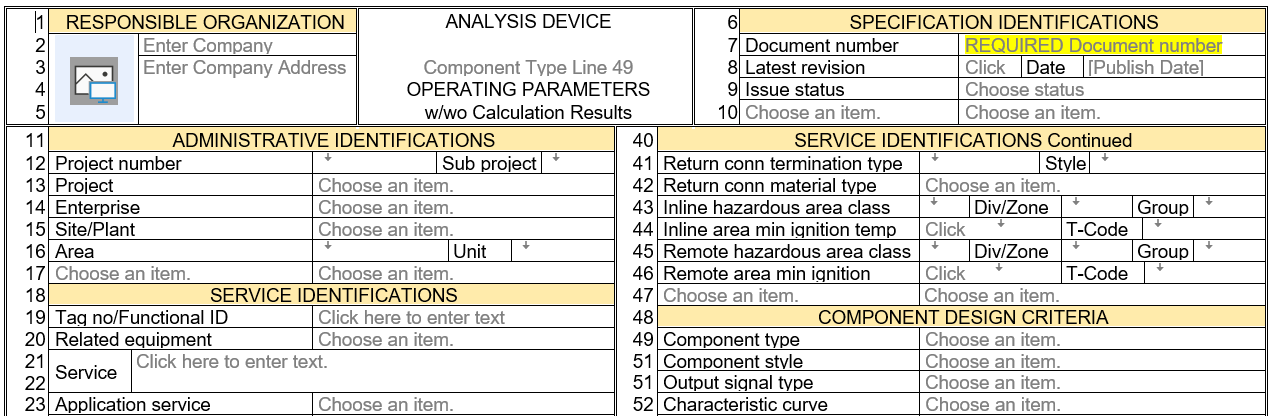 1.3.2 Word’s Content Control Web Style Placeholder TextWord’s XML integrated Content Controls utilize Web style placeholder text (PHT) that is automatically displayed for all Text Box and the Combo Box controls that have not had data entered.  These data placeholder messages can be especially useful to provide user assistance with understanding expectations and data status, such as:Identifies unprotected areas of the form where data should be entered. Identifies where the user can Choose an item from a list of suggested/preferred valuesIdentifies where the user should Click to enter text without a listProvides data entry field content identifications/description where controls do not have an associated label, such as Company and Company Address fieldsIdentifies user definable Field Prompt and Value locations for data entry User definable field prompts for a units value is not required if the field value is not numeric. Therefore, such units field pick list includes a blank value that results in hiding the PHT text and icon.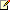 Identifies presence of required unit of measure data entry fields directly associated with their numeric data entry field.   The absence of visible placeholder text is implemented for Process Condition data numeric fields that have a visible units content control and frequently are not ALL required for any specific device application.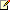 Identifies expected data entry fields that have yet to be evaluated and appropriate data entered or identified as “Not Applicable” (NA)Data entry fields that may require data entry in future document revision and approval lifecycles1.3.3 Standard and Modified Placeholder TextIdentification of Available Integrated Pick List ValuesDefault placeholder text = Choose an item Modified placeholder text ꜜ symbol; used where inadequate data entry field width occurs for allowing the default placeholder textDirectly Enter Text without Available Integrated Pick List ValuesDefault placeholder text = Click here to enter textTruncated placeholder text = Click (used where inadequate field width occurs for default placeholder text)1.3.4 Hidden (blank) Placeholder TextNon-visible placeholder text (5 space characters) is utilized on the Operating Parameters pages for Process Condition data numeric fields that have a visible units content control and frequently are not ALL required for any specific device application.1.3.5 Clarified Field Prompt Choices of Preferred ValuesWhere generic field prompts of similar fields could be ambiguous, the use of custom placeholder text has been applied to clarify the distinction between such field prompts, such as shown below: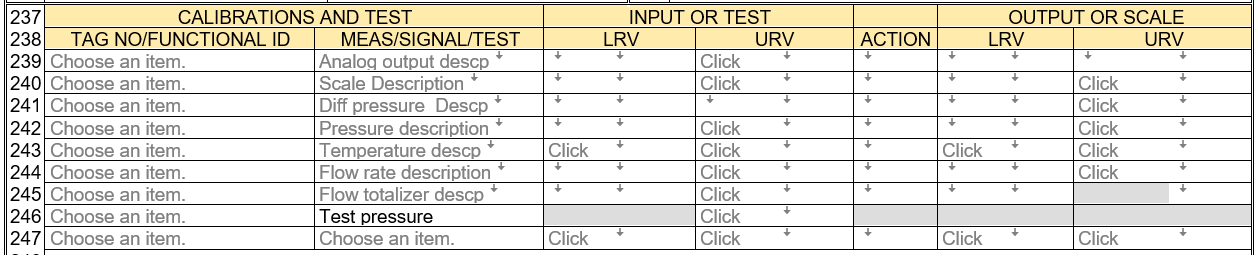 1.3.6 Drop-Down List with Auto-Seek for Choosing Standardized/Preferred ValuesFields with Choose an Item Placeholders text or ꜜ symbol will display a drop-down list icon which, when clicked, will open a list of standardized or preferred values for that field.  Auto-seek functionality will move the item selection highlight to the first record matching any key that is typed, to speed up the process of navigating to any specific listed item.Review of those list values will frequently clarify the intended information where the field prompt is not self-explanatory.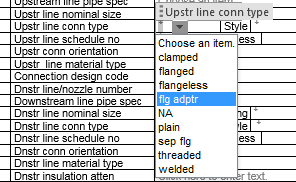 Note: Any value not in the list can be entered and will be saved; after the Not-in-List message box has requested the optimized action from the user.1.3.7 User Defined LogoThe user can select the appropriate Logo for insertion into the document’s Responsible Organization section, with the user-friendly interface.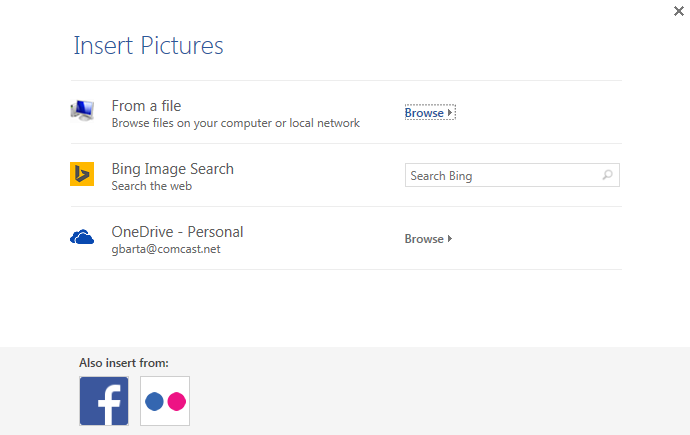 Note: The Responsible Organization is the device owner’s representative responsible for documenting compliance with all legal requirements and “Good Engineering Practices”. This almost never is the organization whose created the blank form. The Responsible Organization’s name and location are located immediately to the right of their logo, to provide additional identification information.1.3.8 Simulated Header and Footer Repeating Values for Multipage FormsThe data entry field values located in the header and footer simulated form sections; will automatically repeat their values to all pages of the document.1.3.9 Date Picker for Entering DatesWeb Style Date Picker is used wherever a date entry is required, as shown below: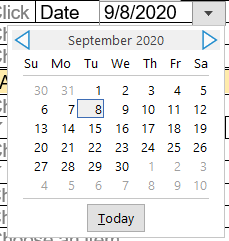 Note: The date text will be entered and displayed using the active date format that is enabled on the computer being used. (International versus County format)1.3.10 Display of Robust Data Entry Field TitleThe full and robust Content Control Title for those locations with minimal width can be especially useful in confirming the intended content, such as seen below: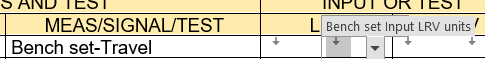 1.3.11 Support for Multiple Lines of DataA few configured data entry fields can optionally support multiple lines of text, including:Company AddressForm Title (Subject) not editable by userService (description)Remarks (comments)1.3.12 Enhanced Data FormattingWord’s full capabilities to enhance the display of data entry values are available, including:BoldItalicUnderlineStrikeoutHighlight colorFont colorFont type or sizeData alignmentAny combination of the aboveThis can be especially useful to convey when data has been changed or needs special attention; as shown below.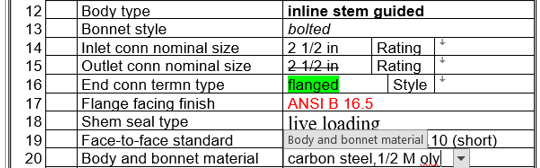 1.3.13 Enabled Spelling CheckerWord’s standard spell-checking functionality is enabled and will display suspected errors with red underline, as shown on above line 20 data.1.3.14 Protected Form DesignUse of XML’s enhanced protection from users making changes to the form’s content other than the designated areas for data entry is enforced, while still allowing Word’s enhanced data formatting capabilities. Note: Most forms implemented in Excel or text editors, do not provide security against users revising their field prompts. Their only mechanism for form design security is to save and exchange the files as noneditable PDF files. Such totally secured files require the recipient to use alternate documents to return his specification data and the specifier to correlate data and enter it into the original unsecured document.1.3.15 Coordinated Multipage Form Titles and Page FilesThe correct Operating Parameters page, and one or more Device Specification pages, and the optional General or Special Requirements page are integrated into a single form file.  This eliminates previous errors associated with managing multiple files of individual pages representing a single device specification.Note: The Title (subject) of the Operating Parameters page is properly adjusted when such a page is used as a standalone form or as the first page of a multipage device specification form.1.3.16 Subtitle Identification of Main (Device) Component TypeForm titles frequently need to use generalized subject terminology when multiple types of similar instruments are within the scope of that form. Therefore, Form Titles (Subject) are enhanced to include a Subtitle identifying the main Component Type (the highest-level classification terminology of a device), such as “CHROMATOGRAPH ANALYZER”. This component type data is selected by the user when the form is first initialized. 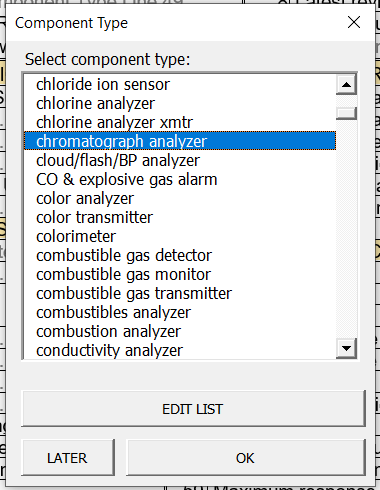 The Component Type data can be changed at any later time by using the Content Control.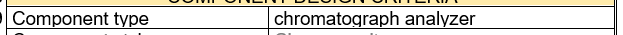 After entering a Component Type value, that value will be added as the subtitle.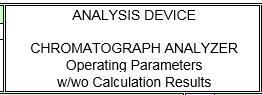 1.3.17 Free Formatted General or Special Requirements ContentAll forms include the optional General or Special Requirements Part which documents any significant aspects that are not captured within the other sections and can be used by both the specifier and the manufacturer to clarify such issues that need to be agreed upon for completing the work activity. This form part will not print if no data has been entered. This section allows:Direct data entry or copy and paste of extensive formatted content incorporating all of Word’s formatting functionality, including embedded picturesInternet URL links to supporting material or Websiteshttps://www.emerson.com/documents/automation/Product-Data-Sheet-Rosemount-114C-Thermowells-en-80170.pdfCopied and pasted files for viewing or extracting files to other locationsInsert any of Words illustration objects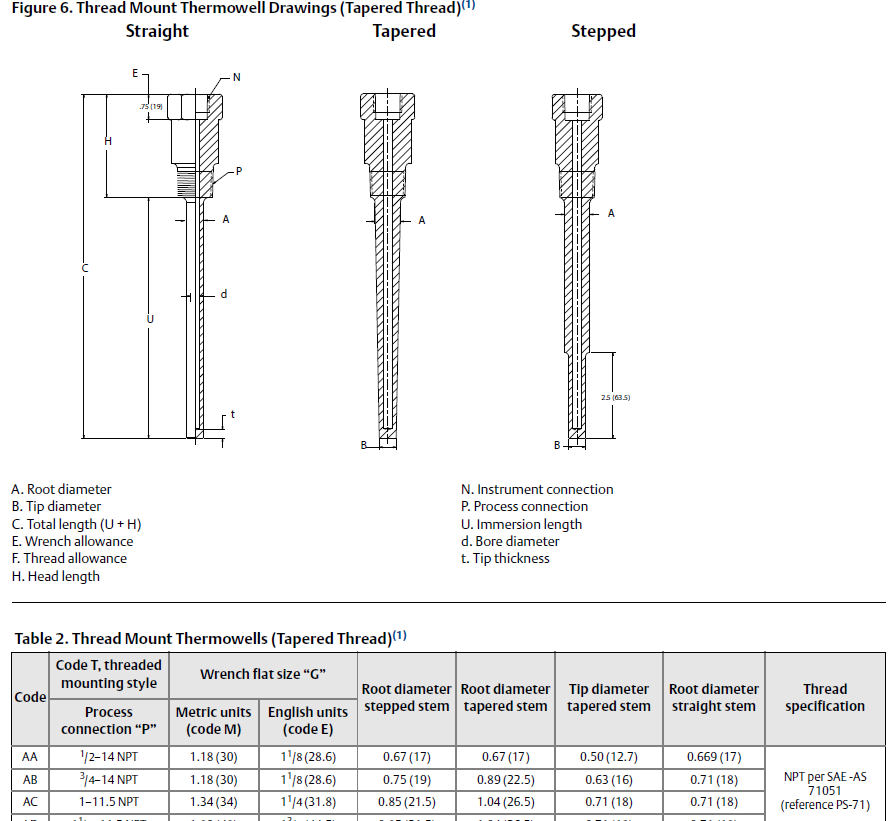 Copy properties from Part1 or Part 2 which will include their picklist and past multiple times to emulate multi choice pick list selectionsFunctionality to automatically build the required Table of Contents from entered data using Heading 1, Heading 2 and Heading 3, can be activated by clicking the Update Table Icon.Insert and manage resolution of Words comment functionality.Let your imagination open to the endless possibilities of Word’s inherent functionality1.4 MODERNIZED CONTENT AND TERMINOLOGY OF FORMS1.4.1 Updated or New Operating Parameters Properties“Application service” property has been added to list common applications that assist manufacturers in including design experience common in such applications.Criticality code has been updated to “Criticality classification” to harmonize with other standards and significantly broaden the list of such classifications.Max EMI susceptibility has been updated to “EMC class” and Reference, to replace obsolete standard reference and harmonize with IEC classifications.NFPA health hazard has been updated to “GHS health hazard” to replace obsolete standard reference and harmonize with UN international guidelines.Base pressure and Base temperature have been added as appropriate, to document the basis of normalized flow rate data.Units of measure of values of “1” or “NA” have been added for use with SI unit symbols, for those variables that the US usage considers as dimensionless.1.4.2 Line Operating ParametersThis release also includes a form for documenting and approving line operating conditions at the earliest stage of a project.  Such data can subsequently be easily copied to Device Operating Parameter and Device Specification forms. 1.4.3 Support for Improved Calculation ProgramsAll the known calculation programs for sizing Control Valves and Differential Pressure Transmitters with diaphragm seals were investigated and those forms were upgraded to provide all data required to perform the improved calculations.Form C2501 Thermowell or Protecting Tube Assembly has added additional fields to document the ASME PTC 19.3 TW-20 2016 calculations.1.4.4 Updated Pick List for Manufacturers 2017-2020 DataThe pick list data for devices has been updated with manufacturers data sourced from Internet searches and typically included:Commonly more global or non-US manufacturers than US manufacturers20-90 downloaded searchable PDF files per formFrequently technical data content approaching that recommended by IEC 61987Tables specifically identifying the manufacturer’s required properties and codes to build their intelligent model numbersInstallation instructions which is used to understand recommended accessoriesDevice software configuration instructions used to identify standard digital signal options and their allowable calibration unitsLocal operator interface (HMI) optional features and programmabilityAgency certification options and detailsRemote interface and diagnostic software options and configurationThe exposure to the extensive breadth of non-US manufacturers literature referenced above, has resulted in the inclusion of pick list values referencing back to international design piping standards as applicable to the end connections of instruments. MetricEUUKGerman (DIN)JapaneseSouth KoreanUSWith respect to the properties of:End connection nominal sizesEnd connection nominal pressure ratingEnd connection styleEnd connection facing finishFace-to-face standardsMaterial of construction1.4.5 New Communication Inputs and Outputs SectionMany instruments now include functionality to accept external instrument signals to be used to compensate their primary measurement or to act as local data collection centers for concentrations of local instruments. Multiple digital output signals are also common to facilitate communications with remote control systems for software configuration, workstations, or inventory management systems. Wireless communication capability is also becoming widely available.A new form section has been added where appropriate, to document the requirements for the multiple signal inputs and outputs for those instruments that have such extensive signal capability.  This information should be adequate to define the coded model number for such instruments.1.4.6 Expanded Calibration and Test Section PageWhen more than 8-10 lines are required to document the Calibration and Test section signals, an addition page will be used which can accommodate about 50 lines of Calibration and Test documentation. This page should accommodate most applications, although some instruments are capable of interfacing with hundreds of signals. If more lines are required to document the Calibrations, then the option General or Special Requirements page should be used to address the data, for the remaining signals.1.4.7 Choosing or Editing of Calibration and Test Section Measurement Descriptions1.4.7a Calculated VariablesMany multivariable instruments are now capable of calculating variable properties that are related to the instrument’s measured variable or compensating the measured variable based upon a second variable or a stored correlation table. Where such options have been identified by instrument manufacturers, the appropriate Calibration and Test Section’s Measurement descriptions have been upgraded to a pick list of known alternatives. As with all pick list, new Measurement descriptions can be added to unambiguously identify other required variable signals.Examples of such variable measurement descriptions include:Humidity, Dewpoint, Enthalpy, Frostpoint, Mixing ratio, Wet bulb temperature, Haze, Referred humidity, Relative humidity, Absolute humiditySpecific gravity, Density, Concentration, % Solids, Net solids, API Degree, Base density, Brix, Referred density, Alcohol proofViscosity, Referred viscosity, Kinematic viscosity, Intrinsic viscosity, Apparent viscosity, Base viscositySpecific ions, Surfactant, Residual chlorine, Water hardnessTurbidity, Opacity, Optical density, Absorption, Particulate, Color1.4.7b Distinction of Multiple Output SignalsMany single and multivariable instruments are capable of outputting multiple output signals of analog, digital and discrete types. Discrete outputs may be initiated by a single event or frequently are a common output for many events such as waring messages or alarms. Where such dedicated options have been identified by instrument manufacturers, the appropriate Calibration and Test Section’s Measurement output descriptions have been upgraded to a pick list of known alternatives. 1.4.7c Identifying Multiple ScalesMost instrument displays are limited to 1 or 2 variables, due to limited display space, while the instrument may output many more variables on its digital output signal. Especially when calculated variables are available, it may be necessary to provide the appropriate Calibration and Test Section’s Measurement scale descriptions to have a pick list of known alternatives.1.4.8 Software Configuration DocumentationComprehensive software configuration documentation is impractical within these forms, primarily due to its manufacturer specific expectations. However, most of such required information is related to the input and output signal properties which can be extensively documented on these forms. If the software configuration is performed by the instrument manufacturer or purchaser, the information on these forms may be adequate documentation when combined with their standard practices that are documented elsewhere.The signal specific data documented on these forms can be supplemented with standard software configuration practice requirements that can be documented in the optional General or Special Requirements page and may be adequate for the manufacturer’s configuration effort.2 MACROS PROVIDE ENHANCED WORK PROCESS FUNCTIONALITYSignificant additional functionality has been included to assist the user in maintaining and improving the consistency and technical validity of managed data.2.1 MACRO SECURITYThe Microsoft macro security setting is being enforced to “Disable all macros with notification” to ensure that the template and form user is notified about their existence and MUST take action to enable them before they take effect.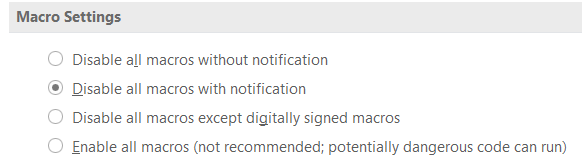 Note: The Macro Settings option to “Enable all macros” will eliminate notification for any Word file opened, until the Word application setting is changed. This could be a potential problem if multiple users use Word for files other than these documents.The application will disable all macros until the user has decided whether to enable them. The work process will display equivalent windows depending upon the how the file is being loaded.2.1.1 Notification and Enabling Macros Using Form Loader DashboardAfter the user selects a template or form to open, the application will immediately display a message window to identify that the user will be required to enable macros.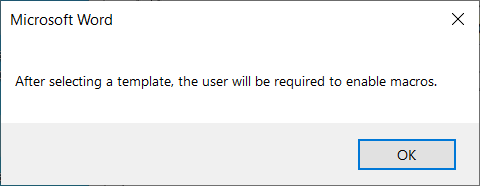 Click the OK button to proceed to the Microsoft Word Security Notice window.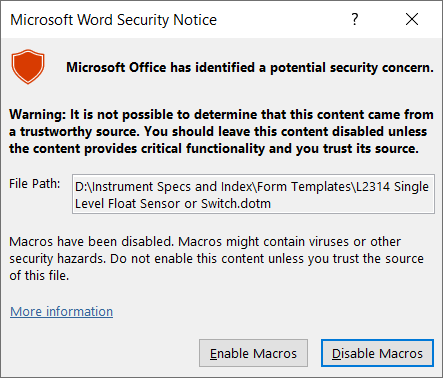 Click the button to proceed to Enabled Content message.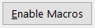 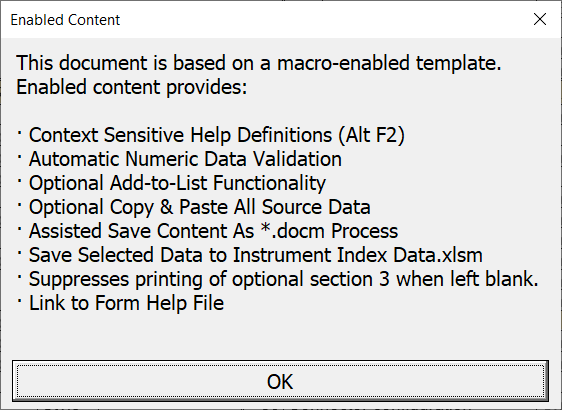 Click the OK button to proceed to editing the form.2.1.2 Notification and Enabling When Directly Viewing a Document FileAfter double clicking on a document file name to view the form, the application will immediately display the Microsoft Visual Basic for Application message window to identify that the user will be required to enable macros.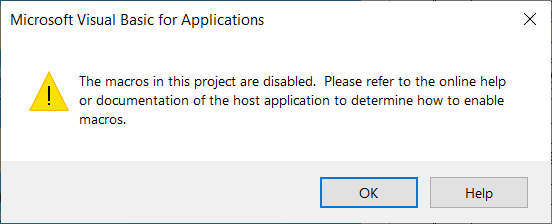 Click the OK button to proceed to the Microsoft SECURITY WARNING menu optionThere is no need to refer to online help or documentation of the application.The application will then provide a temporary ribbon to allow the user to click the Enable Content button to enable the macros or ignore that ribbon and edit the template without the active macros.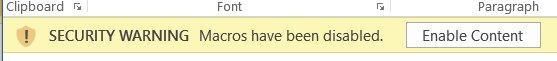 Click the button to proceed to Enabled Content confirmation.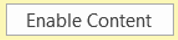 Click the OK button to proceed to editing the form.2.2 HELP FUNCTIONALITY2.2.1 Context Sensitive Help DefinitionsHelp Definitions are available for many data entry fields when the user enters those field locations, on the form. The application’s status bar at the bottom of window will display the message to “Press Alt+F2 to display help text”.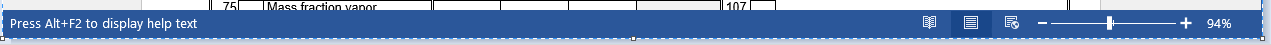 If the user presses the Alt+F2 keys, a message window will display the definition such as shown below: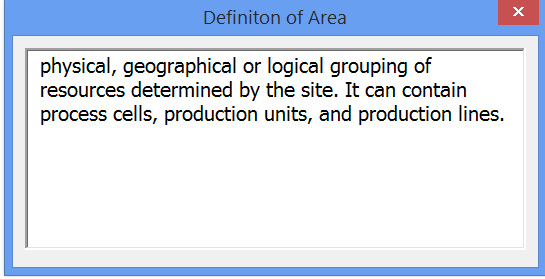 The displayed Help Definitions have generally been copied from various National and International Standards that are applicable to the Instrumentation profession.2.2.2 Form Application User HelpThis Form Help Document has been integrated into the specification forms such that users can easily search for assistance in understanding the special features of the form application.Start by clicking Word’s standard menu Help option, which opens the sub menu including the Link to Form Help Document: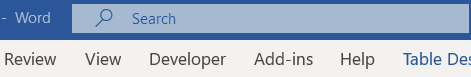 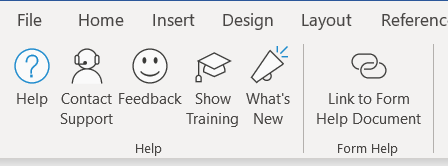 Clicking this custom tab will open the Form Application User Help file.2.3 NUMERIC DATA VALIDATIONNumeric data validation is enforced for such properties that can have their values Electronically Data Interchange (EDI) with external files that require valid data types.When the user enters text data into such validated numeric data entry fields and tries to exit that field; the application will produce a warning sound and the status bar at the bottom of window will display the following message: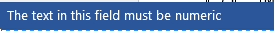 The user will then need to enter valid numeric data before moving to another location.Note: Numeric data entry fields on Operating Parameter forms frequently do not have any Placeholder Text visible on the form but will be followed on their right side by an associated unit of measure field.2.4 OPTIONAL ADD-TO-LIST FUNCTIONALITYThe option to Add-to-List only applies to the specific document being edited. Therefore, recommendations which should be considered for inclusion on the master template can be documented and transmitted to an administrator for editing of the template.2.4.1 Identify List Change OptionsWhenever a value is entered into a drop-down control that is not a listed item, the Add-to-List functionality interface will open and provides alternatives to assist in the management of pick list enhancements and subsequent template updates.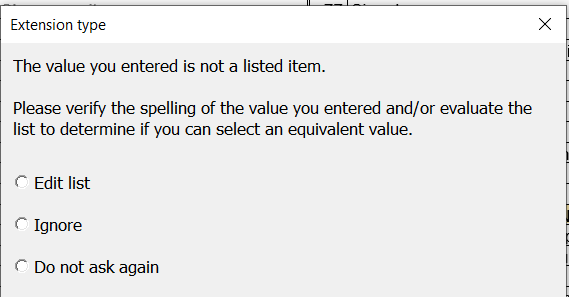 Select Ignore to bypass any addition to the specific list and its report, which is appropriate for uncommon unique values.Select Do not ask again to cancel all future not-in-list message windows until the document has been saved and reopened.The Edit list option opens the Content Control Properties window, where the entered (New item) is added to the end of the list.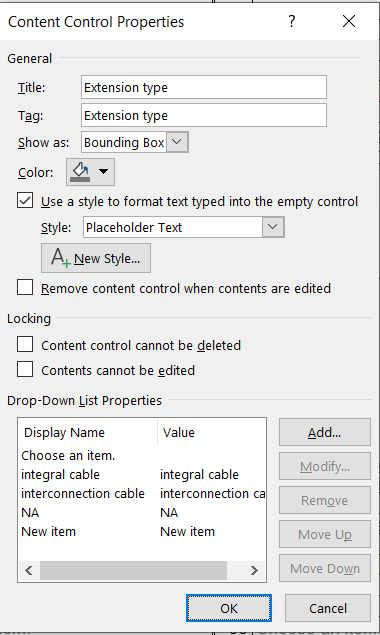 The New item entry can be moved up to sort properly with the existing list items2.4.2 Document Recommendations for ChangesClicking OK after editing the Content Control Property will provide access to send a report of all changes to the form.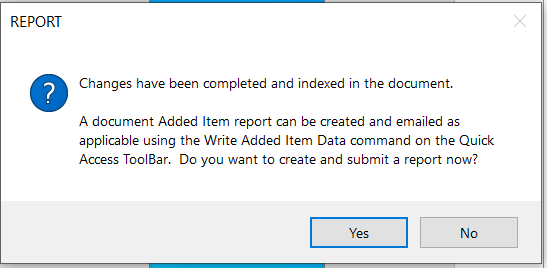 Clicking the Yes button will load the report with its existing data as shown below, and a message window providing an option to delete obsolete item changes.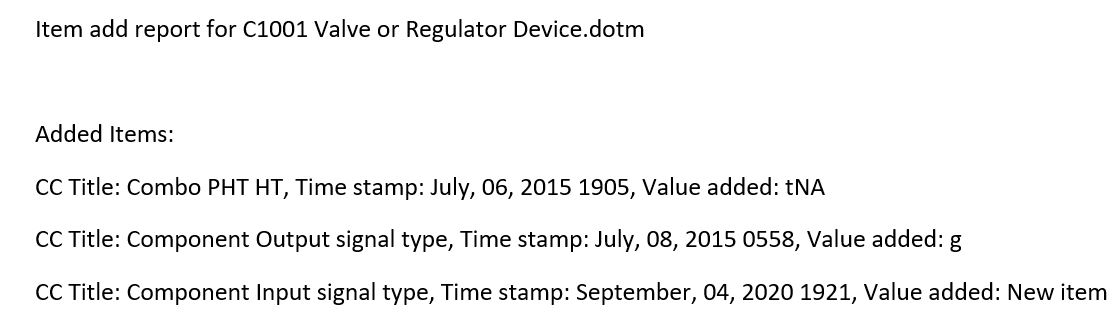 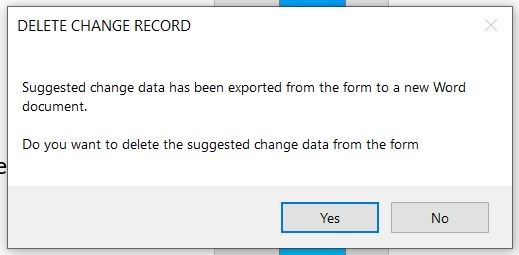 Clicking the No button will open the EMAIL REPORT message window.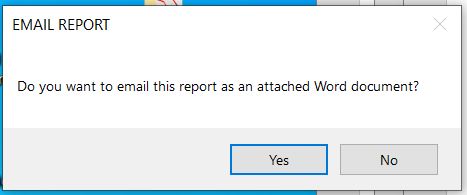 Clicking the Yes button will open the users Email application and attach the report.Enter the appropriate template administrator email name to resolve change suggestions and click the Send button. 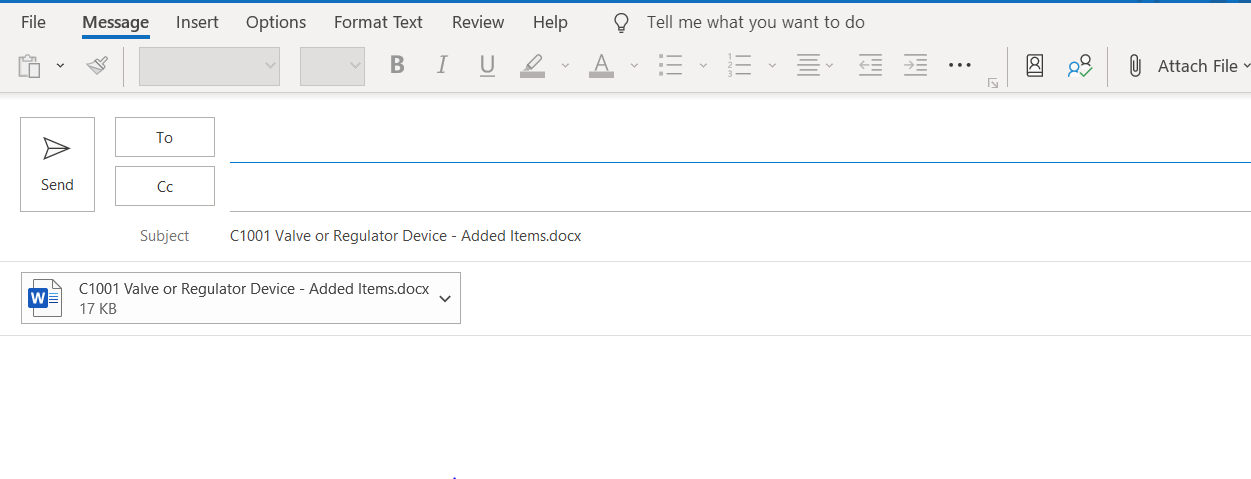 Note: The user can Write Added Item Data to a word document at any time; by clicking the Quick Access Toolbar menu iconat the top left of the Word window.  Sharing that document with the form’s template administrator could allow such items to be added to the master template for all future new documents.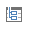 2.5 OPTIONAL COPY & PASTE ALL SOURCE DATAAll data of matching field names in any open active document, can be copied and pasted in a single action, from any source document. (See this document’s discussion of “Facilitate Enhanced Work Processes Dependent Upon Copy Capability” for several common work processes)Clicking the customized Quick Access Toolbar menu icon  at the top left of the Word window, will open Word’s File Open navigation window for selecting the source file to copy data from.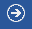 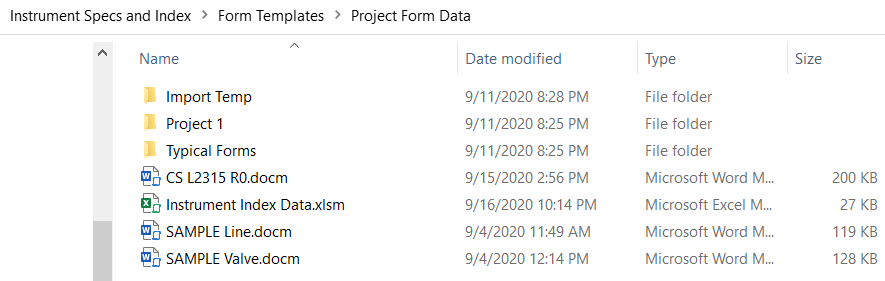 Highlighting the desired source document and clicking on the OK button, will open that document for reference and the Copy Data information window.  That window identifies the number of source fields with data that potentially will be copied to the open document, along with the total number of data fields on that source document.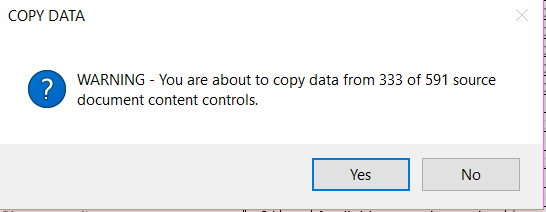 Clicking on the Yes button will open the status bar window identifying the progress of the copy and paste operation. 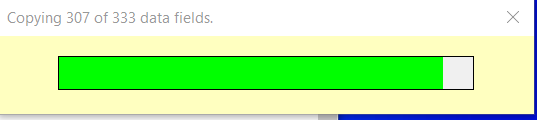 When the copy and paste operation is complete, the open form’s document will be redisplayed with the copied data.2.6 REQUIRE DOCUMENT NUMBER BEFORE SAVING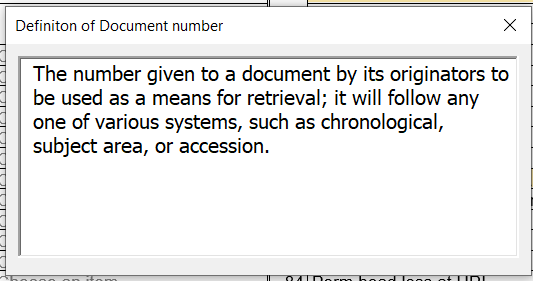 The Document number is key information used for document retrieval in:The Form Loader DashboardThe integrated Instrument Index Data spreadsheet and browse interfaceMicrosoft SharePoint and most other Document Management SystemsMost software applications that manage electronic specification formsThis field is required and cannot be empty when the form’s data is saved. When new forms are created from a template, the Document number is initially highlighted to emphasize the requirement to enter this data.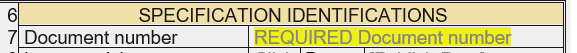 2.7 ASSISTED SAVE FILE CONTENT AS *.DOCM WORK PROCESSWhen data editing is sufficient for any specific editing session, save the work by clicking Word’s Quick Access Toolbar menu icon  at the top left of the program window. A message window will be displayed to inform the user that the automation macros will be saved when the file is automatically saved as a Word document, with the file extension of “.docm”.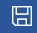 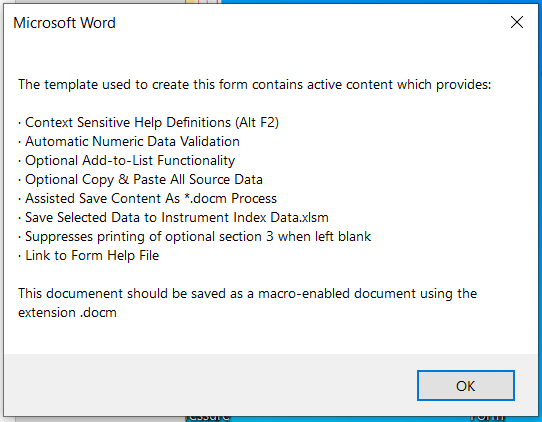 Clicking the OK button will display the File Save As window with the Project Form Data folder listing and the Document number proposed as the file name. This is the desired file name and location unless subfolders have been created for specific projects.Note: Subfolders can easily be created by copy and pasting the sample Project 1 folder and naming the new folder.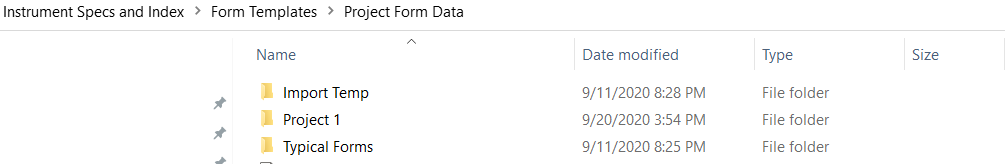 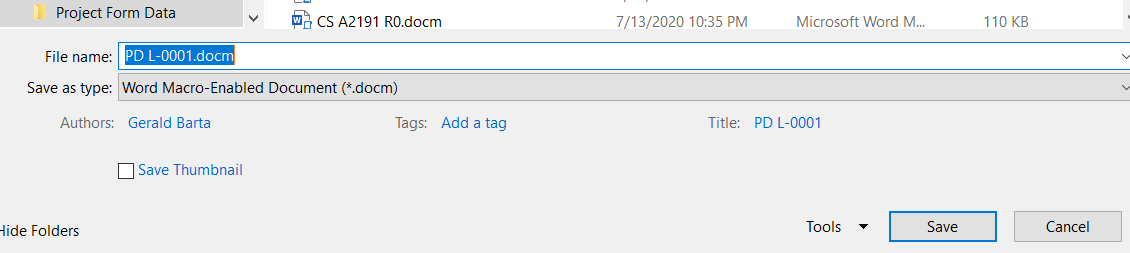 Clicking the  icon will save the Word document file and additionally, after a few seconds, display the message window confirming successfully saving of both the form and the Instrument Index data.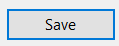 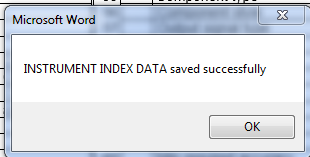 Click the OK button to close this message window and then close the document file by clicking Word’s Quick Access Toolbar menu icon  at the top left of the program window.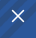 2.8 SAVE SELECTED DATA TO INSTRUMENT INDEX DATA TABLEAbout 80 fields from each specification form are automatically copied to the Excel Instrument Index Data table, whenever a specification document is saved.Click the OK button to close this message window and then close the document file by clicking Word’s Quick Access Toolbar menu icon  at the top left of the program window.2.9 SUPPRESS PRINTING OF OPTIONAL GENERAL OR SPECIAL REQUIREMENTS PAGESThe printing of the optional General or Special Requirements pages will be suppressed if no data has been entered in the content control labeled “Click or tap here to enter text”.  After printing the document will redisplay the page for future editing.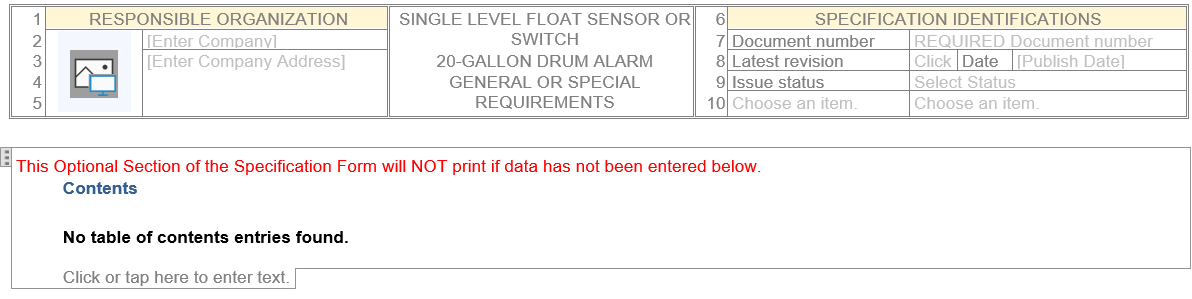 3 FACILITATE ENHANCED WORK PROCESSES USING COPY CAPABILITYThe ability to mass copy data between forms will allow efficient work processes and consistent data.3.1 COPY OPERATING PARAMETERS DATA FOR CONSISTENCY3.1.1 Operating Parameter Data for Lines Containing One or More InstrumentsDocument Operating Parameters data for lines containing one or more instruments, on form F1101, at the earliest phase of a project. (Likely performed by process engineering personnel) Manage the checking and approval of this data by its owners.3.1.2 Operating Parameters Data for Vessels Containing One or More InstrumentsDocument Operating Parameters data for vessels containing one or more instruments, on form L1001, P1002 or P1004, at the earliest phase of a project. (Likely performed by process engineering or mechanical engineering personnel.)  Manage the checking and approval of this data by its owners.3.1.3 Copy Line Operating Parameters Data to Device Specification FormsCopy line operating Parameters data from F1101 forms to the appropriate Device Specification forms, for all instruments that are inline or directly connected to that line.3.1.4 Copy Operating Parameters Data from a Form Developed EarlierCopy operating Parameters data from a standalone measured variable based form, developed at an earlier project stage, to the appropriate Device Specification form at a later project stage.3.1.5 Copy Operating Parameters Between Device Specification FormsWhen line operating parameter forms or standalone measured variable based form are not being utilized, then copy operating parameters between Device Specification forms for devices in the same line, such as an orifice plate, its associated control valve, flow transmitter or pressure gauge.3.2 COPY TYPICAL DEVICE DATA FOR EFFICIENCY3.2.1 Create Library of Typical Device Specification of High Usage DevicesCreate a library of master Device Specification templates of high usage devices that can later be copied into multiple tag specific documents.3.2.2 Create Library of Typical Device Specification of Auxiliary DevicesCreate a library of master Device Specification templates of high usage auxiliary devices such as solenoid valves or limit switches that can later be copied into multiple tag specific documents.3.3 CHANGE THE DEVICE SPECIFICATION FORM FOR A SPECIFIC TAGChange the Device Specification form for a tag on an existing form, such as a Linear Motion Type Control Valve to a Rotary Motion Type Control Valve, by copying the data into the new form and then perform editing in the new form.3.4 COPY DATA BETWEEN SIMILAR TAGS OR APPLICATIONSCopy data between similar tags or applications including those from other active or historical projects.3.5 COPY DATA FROM SELECTED MANUFACTURER’S COMPLETED FORMCopy data from the selected manufacture’s returned form file into the project master file, to update the specification form’s data with the manufacturer provided data.3.6 COPY SELECTIVE FIELDS TO INSTRUMENT INDEX DATA TABLEAbout 80 fields from each specification form are automatically copied to an Excel Instrument Index Data table, whenever a form is saved. A DATA FILE NOT FOUND warning will be presented If the Excel file is not found in the folder where the specification form is being saved.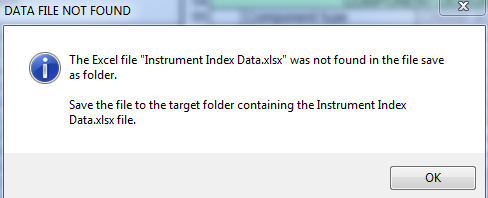 Whenever the Excel file has been found, the data saving will be completed, and the user notified.The Instrument Index Data table has one record for each specification document number and that record will be updated with the latest data at each saving of the document. This tabular data presentation can be instrumental in review for inconsistencies between multiple forms, partial status of the form’s data entry or as an index to identify data related to a tag or functional identification.WORK SHARING OR COLLABORATIONExtensive opportunities for work sharing or collaboration exist, where initialized or partially completed forms will be sent to an internal or external partner who do not have the installed file structure or Form Loading Dashboard.Such data exchanges generally include multiple document files within the single data exchange. Inclusion of a blank Instrument Index Data.xlsm Excel file as part of the exchange, will prevent warning messages when saving the documents and allow that party to have an index of their work products.Note: A blank Excel file is installed in the “Instrument Specs and Index\Form Templates\Instrument Index Data.xlsm” folder, for such use.4.1 EDITING DOCUMENTS WITHOUT FORM LOADER DASHBOARDWhen such document files are received and saved from any email or compressed file to a folder, they can be viewed and edited by double clicking a document file name, like most other data files.  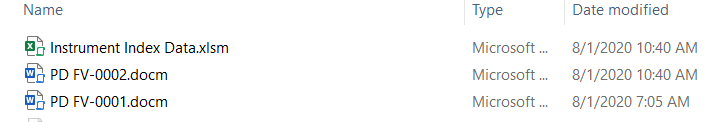 After acknowledging the Microsoft Visual Basic for Application notification pop-up message.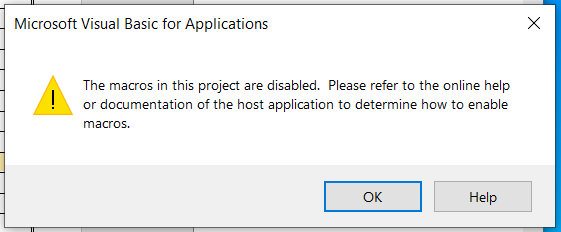 Note that there is no need to refer to external documentation because the standard interface below, is sufficient.The application will then provide a temporary ribbon to allow the user to click the Enable Content button to enable the macros or ignore that ribbon and edit the template without the active macros.The form can then be edited and saved the same as those managed by the Form Loader Dashboard. If the Instrument Index Data.xlsm file is not found in the folder with the document files, an information message will be displayed.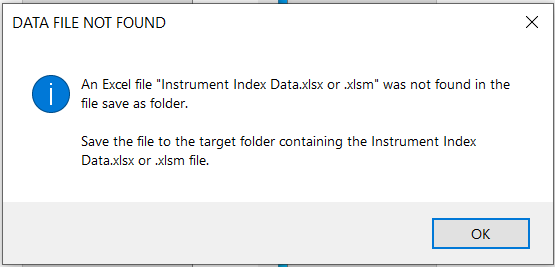 This message can be ignored since the Document file has already successfully been saved.4.2 MANAGING EXTERNALLY EDITED DOCUMENT REVISIONSProcedures for managing document revisions or versions is too variable and complex to be addressed here. However, a procedure to supplement and/or increment a suffix to the external edited file name, will prevent a overwrite of the origin data before the returned content can be reviewed and accepted.When such document files are returned from external parties and saved from any mail or compressed file to the “Import temp” folder, they should have their files renamed to include a revision suffix.As an example, renaming document number “PD FV-0001.docm” to “PD FV-0001 R1.docm” will allow that file to be integrated into the Project Form Data folder without overwriting the original file.Note: See Quick Start Tour document for step-by-step procedure4.3 REVIEW MANUFACTURER(S) SPECIFICATION EXCHANGE DOCUMENTSCopy the (Manufacturer edited) document to the “Import temp” folderReview the (Manufacturer edited) form using the Form Loader Dashboard and the Project Form Data listing of files, located in the “Import temp” folder. EVALUATE ALTERNATE PROPOSALS Loading files into the “Import temp” folder also allows managing alternate proposals of a single manufacturer or multiple proposals of alternate manufacturers. The only requirement is that the file names are unique. After a manufacturer’s proposal has been accepted, the alternate files can be deleted from the “Import Temp” folder.5 CUSTOMIZABLE TEMPLATES FOR OPTIMIZED WORK APPLICATIONS5.1 EDIT OUT-OF-THE-BOX TEMPLATESMany of the Word document features can be optimized through a process of editing the out-of-the-box template for high volume forms; to become work/project specific.  Examples of common opportunities to modify the template include:Enter Responsible Organization dataSelect LogoEnter Company name and AddressEnter Administrative Identification Pick List values specific to the projectNote: These property values are extensively used in the Instrument Index Data spreadsheet as filter conditions, and their consistent spelling can be critical to reliable query results. Add Issue status values consistent with document control requirements or project milestone eventsAdd pick list values in user definable field prompts available in all sections; based upon project or client requirements or preferencesAdd to any drop-down list values that are common to the project or have been identified as opportunities for improvement from Not-in-List reportsEnter Document Custom Document Properties that will be automatically saved for each document producedAdd Preferred manufacturers to Manufacturer listAdd General or Special Requirements data if applicable5.2 MANAGE CUSTOMIZATION OF TEMPLATES PICK LIST CHANGESSection 2.4 OPTIONAL ADD-TO-LIST FUNCTIONALITY Identifies the functionality for users to document recommendations for changes to the pick list and Email them to an administrator.Since significant effort has been committed to achieving a moderate degree of consistency in pick list context and terminology, relative to standards and manufacturers literature, it is recommended that user suggestions for changes be approved by a template administrator before the templates are modified. Note: Any such custom changes may need to be reproduced if revised templates from the InstrumentSpecsandIndex.com Website are installed.For an administrator to be able to edit a form template, the following procedure will need to be followed.Unhide Developer Tab 	Note: Word’s Custom Ribbon Developer tab is required to edit templates. By default, it is hidden to discourage modifications of the forms by users not authorized to modify templates. The actions to unhide this tab vary by Word versions but can be determined by using the Word Help and search on “Developer tab”.File Open Command RequiredNote: To edit and save a modified template, that file MUST first be opened with the File Open action or Word’s Internal Open other document option.  Highlight the template file name and use the right mouse action menu to select Open.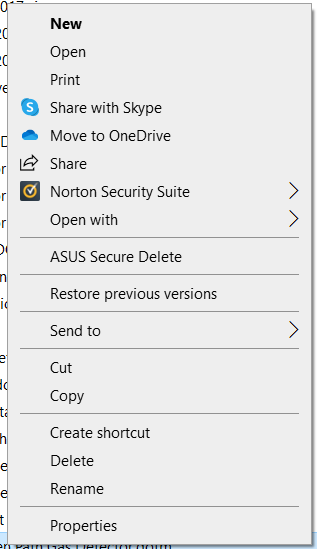 Note: Failure to use File open action will result in saving a template file without the macro features.  There is no recovery path from this error; so, it is recommended to perform all changes on a backup copy of the original template file.5.3 EDIT DROP-DOWN CONTROL PICK LISTAs the template file opens, click the OK button to dismiss the Enabled Content information window 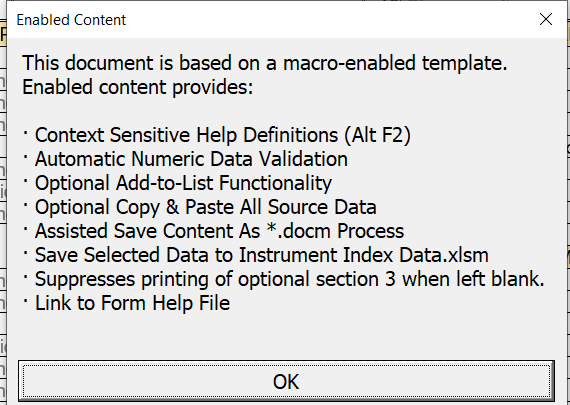 To edit any specific drop-down control, follow this procedure:Click on the Custom Ribbon tab of “Developer” to open the menu options for that tab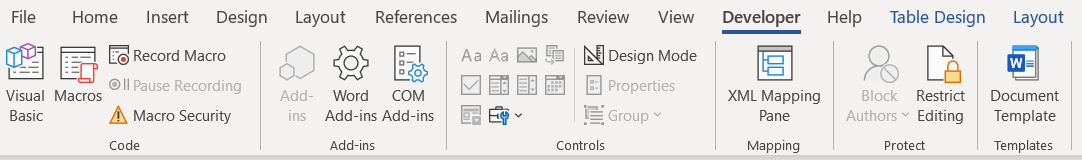 Click on the content control of interest and the control will display its highlighted name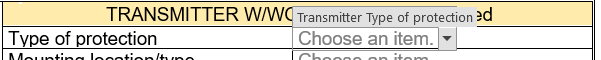 Click on the Properties option of the Developer Controls tab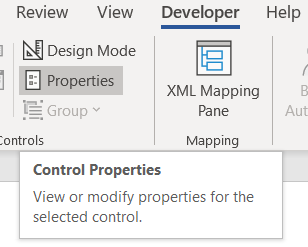 The Content Control Properties window will open and allow full editing of the Drop-Down List Properties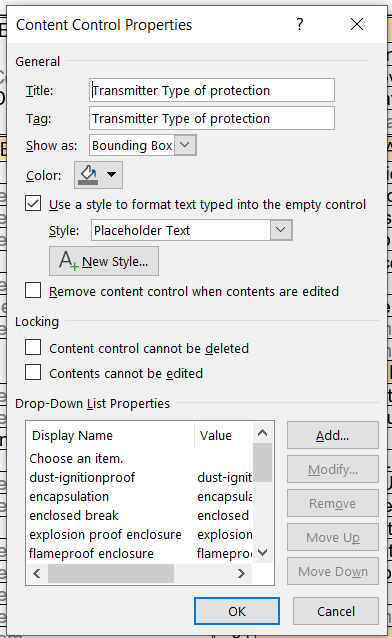 Note: Do NOT change the General properties.Click the OK button after edits are complete and repeat these steps for other form properties.When data editing is sufficient for any specific editing session, save the work by clicking Word’s Quick Access Toolbar menu icon  at the top left of the program window. Test the revised template by double clicking the file and confirming that the macros are detected, and the editing changes are present.6 USE OF TYPICAL FORMSSpecifiers as well as manufacturers or vendors that are anticipating repetitive demands for completing these forms of specific device types, may choose to create Typical Forms as a source for efficiently copying their data to future Device Specification documents, as in the example below.A manufacturer that has recently completed a Device Specification Form A2131 Open Path Gas Detector, can copy that document to a folder such as the provided “Typical Forms” folder and perform the following editing:Rename the specification document number to represent the form number and component type, such as “A2131 Open Path Gas Detector”Edit the line 7 Document number field to align with the file nameDelete any data in those sections owned by the specifier, such as Operating Parameters and Calibration and Test section range valuesDelete data that may be over specific for other applicationsA “Sample Open Path Gas Detector.docm” has been provided in the Typical Forms folder, to demonstrate this process.Note: See Quick Start Tour document for step-by-step work process7 DATA INTEGRATION WITH WORD/SHAREPOINT DOCUMENT PROPERTIES AND METADATA7.1 DATA INTEGRATION WITH WORD/SHAREPOINT DOCUMENT PROPERTIESThe form’s Document Properties are linked with Word/SharePoint standard document properties, which can be accessed by clicking the File menu option and the Home page tab for Info      or directly by using the View menu option and the   tab, if running Word 365.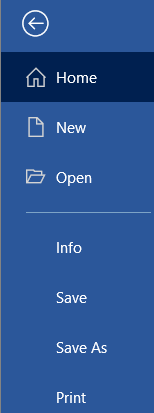 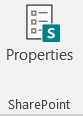  Word’s Home Info tab will open with summarized properties, such as: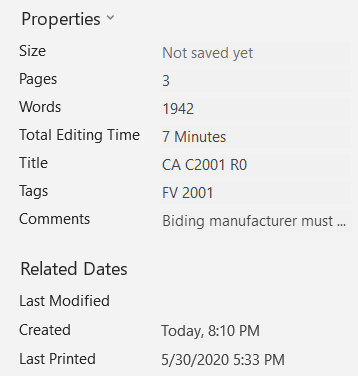 Clicking on the drop-down icon will display the Advanced Properties message.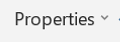 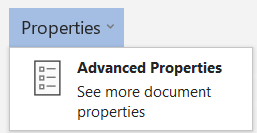 Click within this window to open the Summary tab of the Document Properties window.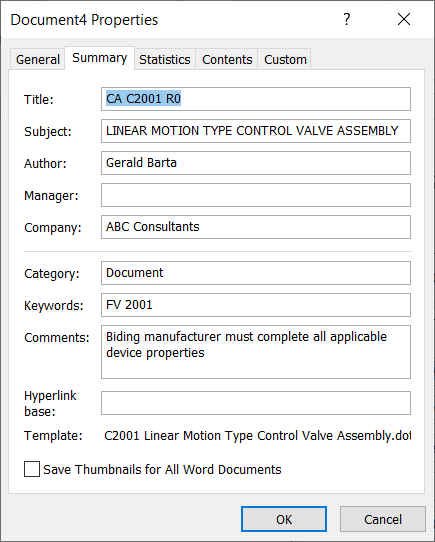 The document properties data entered in the form is displayed, as well as the Template file name that was used to create the document.7.2 CUSTOM DOCUMENT PROPERTIESSelecting the Custom tab will display the edit window for Custom properties. Five Custom Document Properties have been implemented and can optionally be used to identify additional information about the environment in which the document has been prepared.  Such information can be useful when viewed by personnel not directly familiar with the author or that position within the organization.Note: The Custom properties are not visible on the specification form and can only be entered in the Document Properties window accessed from the File Info menu.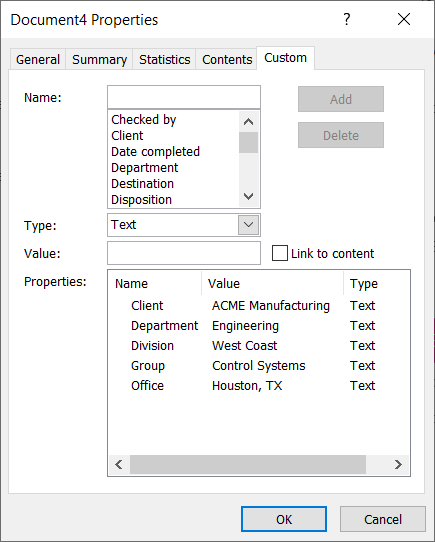 To enter or edit Custom Property Data:Click the name of the propertyEnter or edit data into the Value text boxThe Add button will change to ModifyClick the Modify button to save the valueThe saved value will display in the window7.3 DOCUMENT METADATA MAPPED TO INTERNATIONAL STANDARDS XML COREPROPERTIES7.3.1 CoreProperties MappingWord’s document metadata properties as shown in the Document Properties panel; are automatically mapped to multiple internationally recognized Openxmlformats core-properties; in the file’s integral XML Part.7.3.2 Microsoft Office Cover Page Properties MappingThe Publish date and Company Address are automatically mapped to the Microsoft/office/coverPageProps in the file’s integral XML Part.7.3.3 Office Document Extended-properties MappingThe Company name is automatically mapped to the officeDocument/extended-properties; in the file’s integral XML Part.Note: All the above metadata can be retrieved by Electronic Data Management Systems (EDMS) such as Microsoft’s SharePoint application; for managing document lifecycle events.INTEGRATED FORM LOADER DASHBOARDA Form Loader Dashboard is included as the common interface for access to all templates, forms, Instrument Index files and their data storage folders. Use the Form Loader Dashboard by double clicking the  Desktop shortcut to activate the dashboard interface. 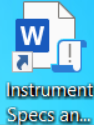 The Quick Start Tour document, section 2 & 3 provides step-by-step examples of the work process uses of this dashboard.8.1 OPERATING PARAMETERS FORM	When the integrated Form Loader Dashboard opens: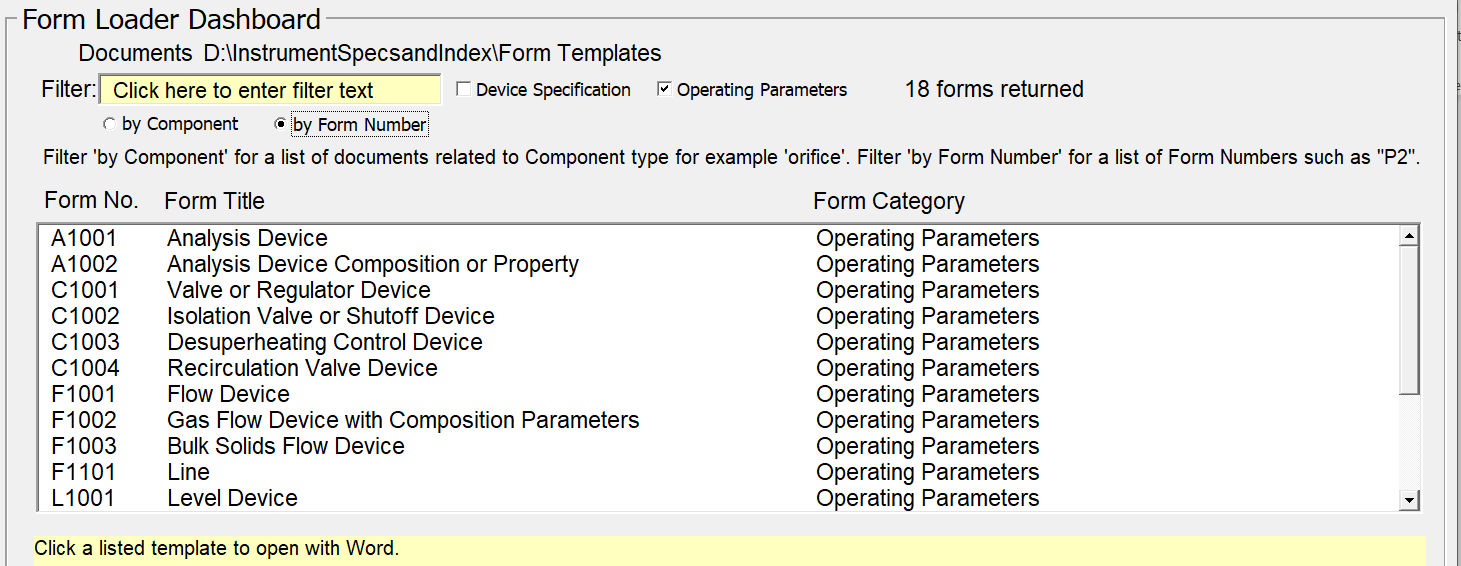 Set the check boxes to select the Form Loader Dashboard filters: Check “Operating Parameters” boxCheck “by Form Number” boxUncheck “Device Specification” boxThe query results window will automatically display the (18) Operating Parameters forms. Click on a selection window entry, which will become highlighted in blue, and open the Microsoft Word message windows and load the form.DEVICE SPECIFICATION FORMS by FORM NUMBERWhen the integrated Form Loader Dashboard opens: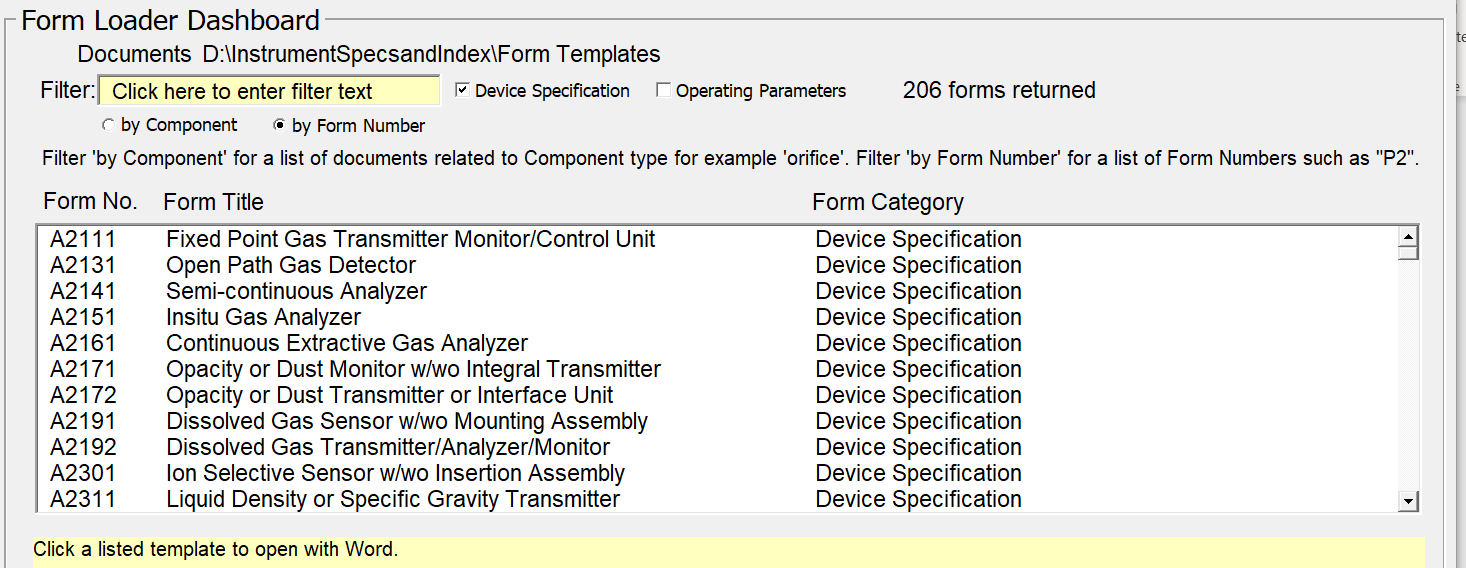 Set the check boxes to select the Form Loader Dashboard filters: Check “by Form Number” boxThe query results window will automatically display the (206) Device specification forms. Click on a selection window entry, which will become highlighted in blue, and open the Microsoft Word message windows and load the form.8.3 DEVICE SPECIFICATION FORMS BY COMPONENT	When the integrated Form Loader Dashboard opens: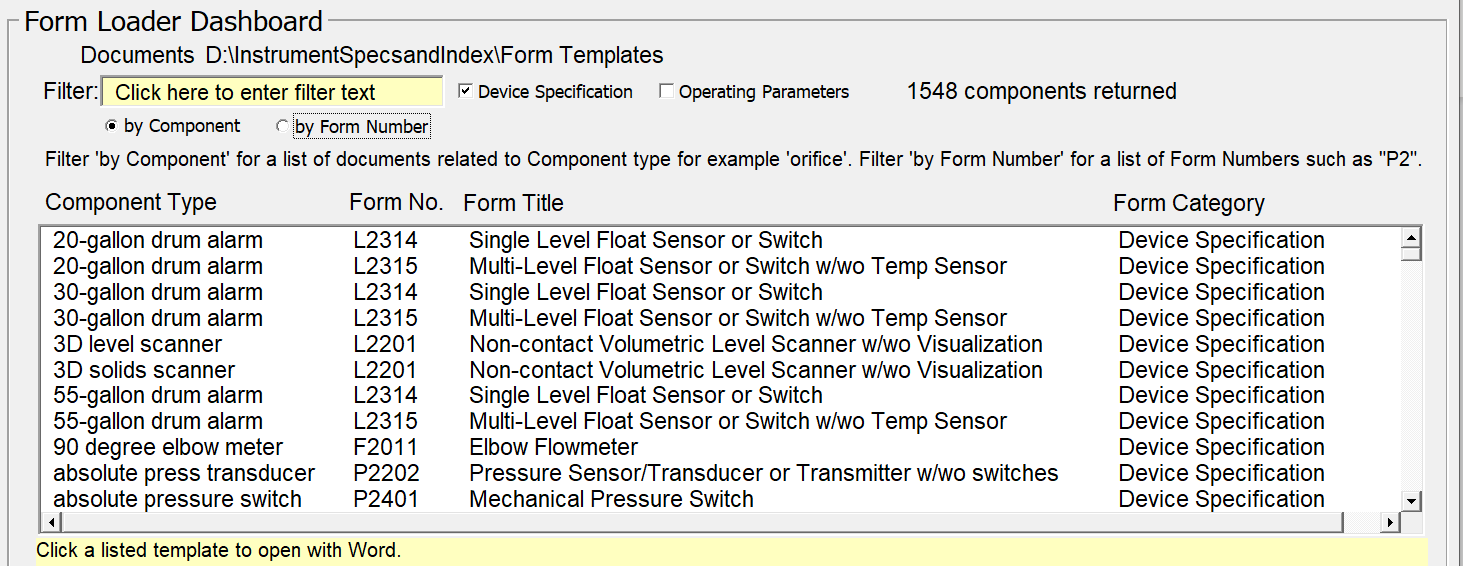 The default query results window will automatically display the (1548) device components and their specification forms. Scrolling to review such quantities would not be effective. Instead, entering data into the Filter text field will quickly narrow the options for a meaningful review.Entering data into the “Filter” field of this Dashboard window, will automatically update the list of Component Type, Form No, Form Title, Form Category, and number of forms that contain the entered Component Type text string.  Modifying the entered filter data can be used to expand or narrow the resulting list of forms.As an example, entering “control valve” into the filter field, returns 45 components and forms.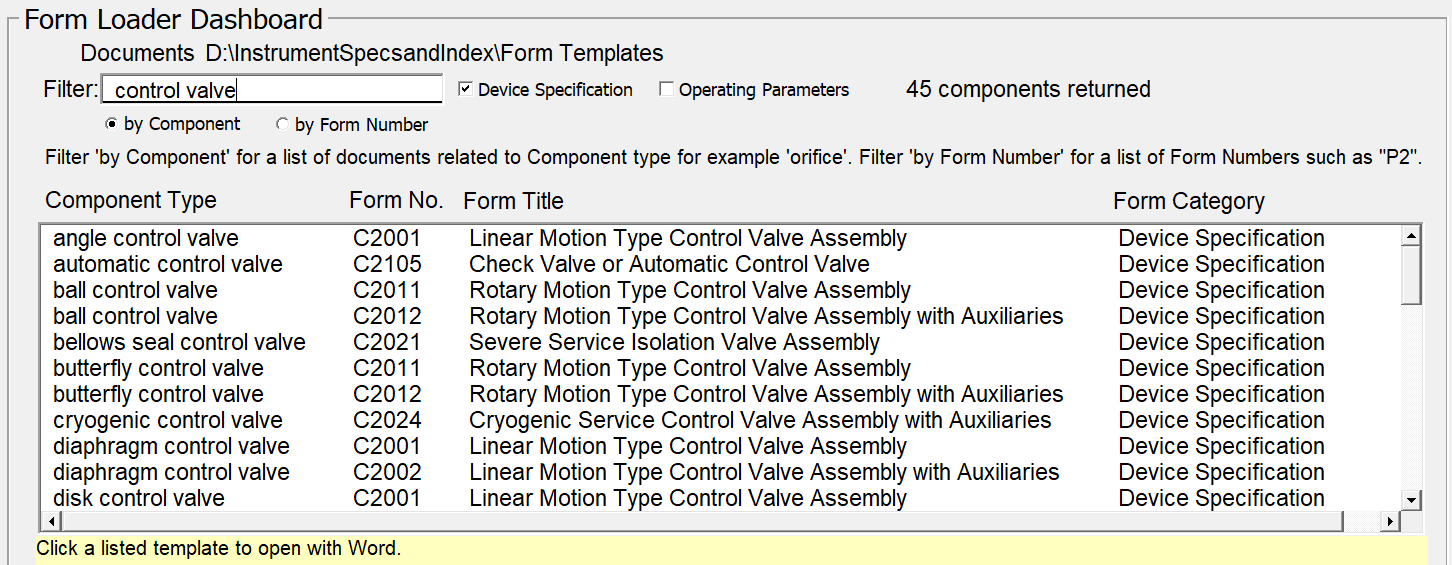 Click on a selection window entry, which will become highlighted in blue, and open the Microsoft Word message windows and load the form.8.4 MULTIPLE EDIT SESSIONS AND REVISION MANAGEMENTMost forms will need to be reviewed or edited after its initialization, to complete their data or add revision chronicle data, often by users that are different from the one who created the document.To edit any document form, use the Form Loader Dashboard by double clicking the  Desktop shortcut to activate the interface. When the integrated interface opens, scroll through the list of Project Form Data documents, and click the window row document number of interests. The selected document number will be highlighted while the form is loading.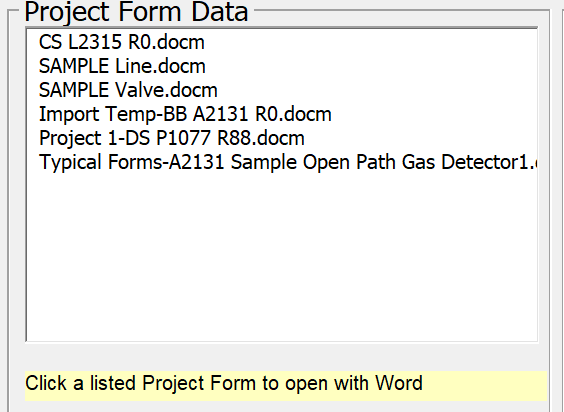 Scroll through the list of Project Form Data documents and click the window row document number of interests. The selected document number will be highlighted while the form is loading.8.5 HELP AND TUTORIAL LINKSThe Quick Start Tour, form application Help and two detailed tutorials are accessible from the Form Loader Dashboard interface.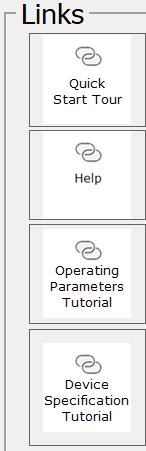 Clicking the desired link icon will open the document for review.8.6 INTEGRATED INSTRUMENT INDEX DATA BROWSERNote: Data changes made in the Instrument Index Data table are NOT propagated to the Specification Form documents. Therefore, any changes identified by review of the index table must be corrected on the individual document, which when saved will update the Instrument Index Data file.8.6.1 Selected Specification Form Data SubsetWhile specification forms are created as individual files, they generally are reviewed, approved, and packaged together for multiple different information exchanges. Our integrated Instrument Index Data browser is automatically populated when document files are saved, with over 80 fields of data, which only adds 1-2 seconds to the saving time.Note: See Annex B Instrument Index Data ListTo browse the Instrument Index Data for any file folder, use the Form Loader Dashboard by double clicking the  Desktop shortcut to activate the interface. When the integrated interface opens, scroll through the list of Instrument Index Data files, and click the window row for the Excel® spreadsheet of interests. The selected file will be highlighted while it is loading.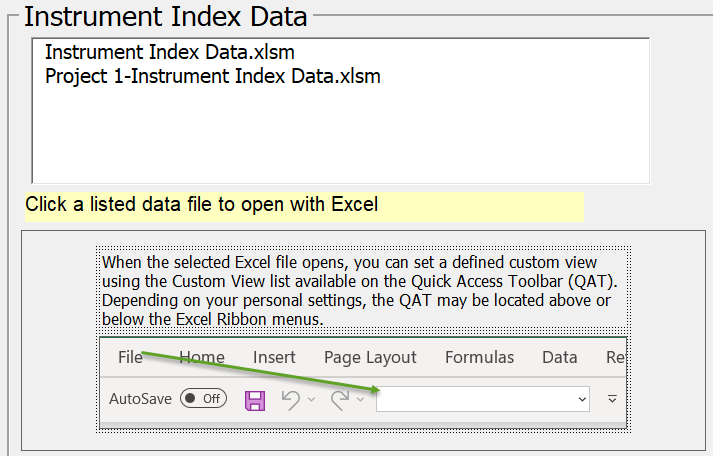 Note: The Form Loader Dashboard interface includes a reminder that several Custom Views are available if the user opens the spreadsheet dropdown list of configured views, or uses the View tab and Custom view tab, as shown below.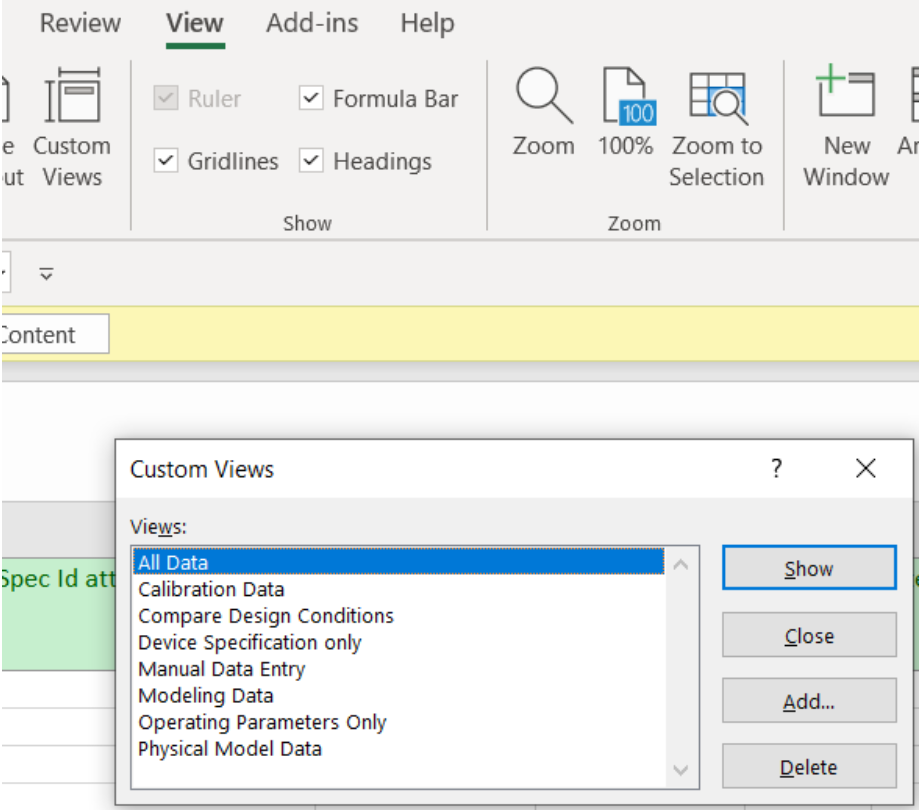 8.6.2 Browse Specification Form Data and StatusThe spreadsheet opens with the last saved Custom View as its default. The data is automatically ordered by the Tag no/Functional ID (keywords) and indicates a calculated % complete for each field.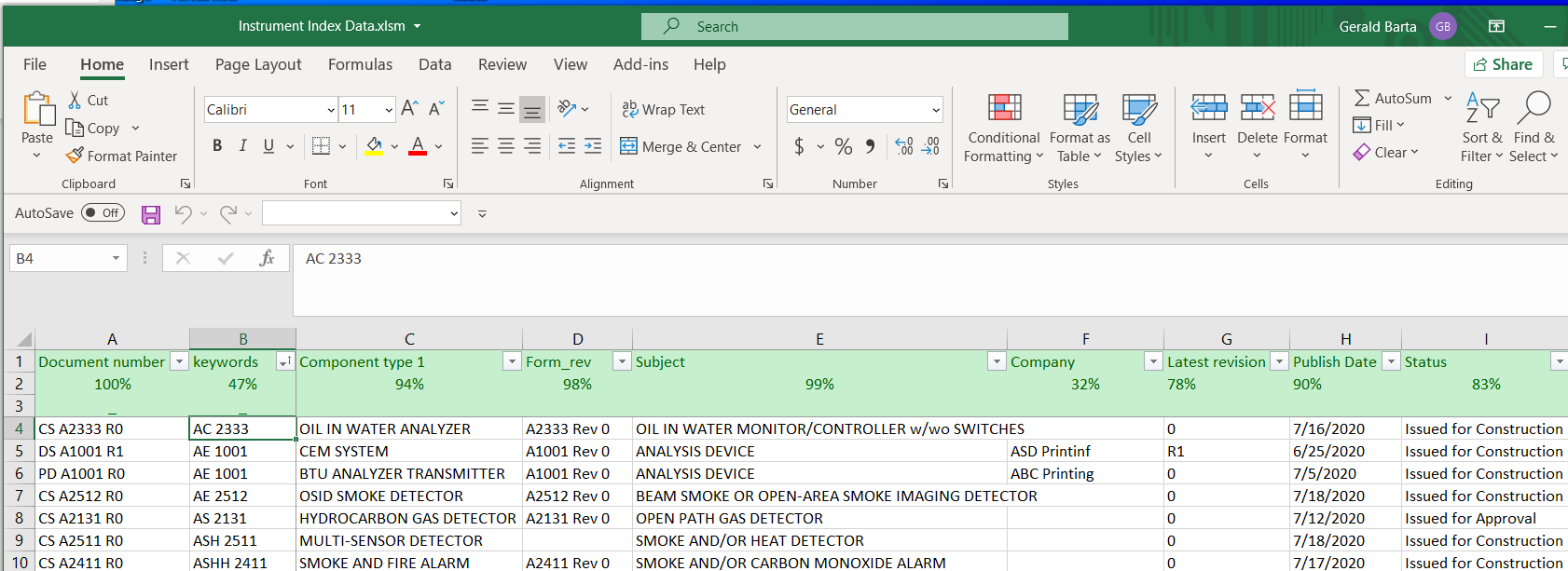 Each field has a dropdown sort & filter list for convenience in reviewing the list of unique values and limiting the view for review.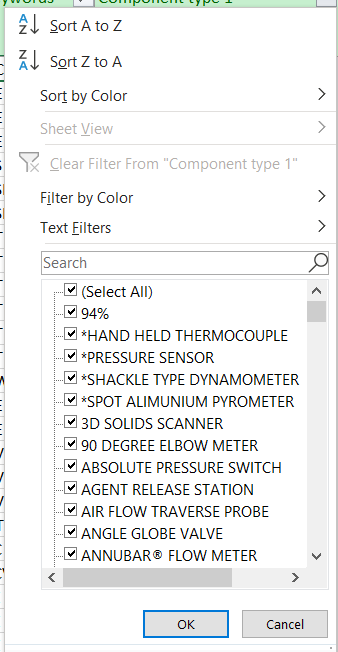 8.6.3 Extended Manual Data Entry Instrument Index FieldsOver 25 additional typical Instrument Index Fields, related to the specification form’s tagged device, are provided, and can be expanded if desired. They can be easily accessed by selecting the “Manual Data Entry” custom view. This data will NOT be overwritten when specification documents are revised and saved.Several of these fields include dropdown list to assist in maintaining consistency, as identified on the third row of the header and defined below: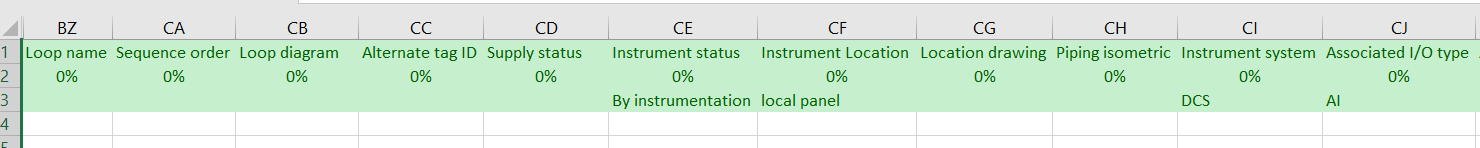 See Annex B Instrument Index Data List8.6.4 Comparing Safety Design ConditionsOSHA design requirements specifically document requiring that Device Specification design conditions exceed the Operating Parameters design conditions. The Instrument Index table (browser) allows viewing Operating Parameter data typically from page one with Device Specification design data typically from page two, in adjacent columns. This can assist in ensuring that the design criteria are appropriate for the intended process use.To facilitate comparing such form data that generally occur pages apart, the Comparing Design Conditions custom view is available. The field names with the ‘PC” prefix are those of the device’s Performance Characteristics section.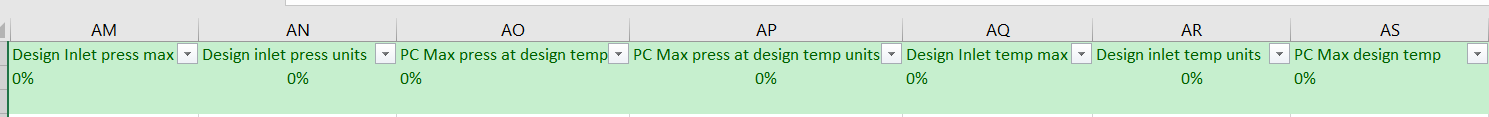 8.6.5 Instrument Index Custom Reports for DeliverablesAlthough no custom reports are presently included, such reports can be designed to produce special listings of data, such as:Calibration data reportSafety instrument reportDocument status reportReports filtered by Physical Model properties such as Unit numberetc.9 DATA MAPPING AND EXCHANGE 9.1 XML MAPPING CAPABILITIESCalculation routines and custom data exports are outside the scope of these forms. Data exchange to such programs requires significant knowledge of such applications. Therefore, Word’s XML Mapping Pane which can be used to create Content Control mappings to referenced existing standard XML schemas, is not being used at this time.9.2 DATA EXTRACTION AND EXPORTAll of a form’s property data can easily be exported using a free third-party add-in “Extract Data from Word Document File”, to many different common file formats.https://gregmaxey.com/word_tip_pages/extract_data_from_forms.html10 FREQUENTLY ASKED QUESTIONSQuestion: Why can I sometimes NOT edit or delete data from a field?Answer: Word generally opens a data entry control with a width less than the full width of the data entry cell and therefore there maybe form space available to the right of the data entry control. Under some circumstances, a user may be able to improperly enter data into that unused space of the form. Such data will appear to be integral with the data within the control but is only present on the unused portion of the form. To remove such data, the user must place the cursor to the right of the last character and then use the backspace key to delete the data from that area of the form.Question: How can more than one option be specified from the pick list of any property?Answer: In the situation where it is necessary to document more than one value from a pick list, such as multiple Compliance standards, the user can enter text such as “see SR note 1.1”. Then create such a note in the General or Special Requirements Part with reference back to the source property line number and prompt text.Compliance standardsQuestion: What is the concern with the Excel information message when opening Custom views about “some view settings could not be applied”?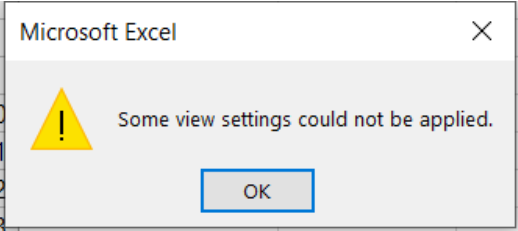 Answer: This information can be ignored, as it only means that the protection scheme of the main view cannot be applied to other views. Only the main view needs such protection!11 TERMS of USEThe latest application and installation files can be downloaded at  instrumentspecsandindex.com website, which aims to publish and solicit FREE crowd sourced information about instrument device design documentation.All templates, software, documentation, and other information on this website are only intended for personal use or use within your company, school, or organization and not for resale.In general, permission is granted for educational purposes or use of the specification templates within your company or organization and for the purpose of documenting or purchasing instrument devices.The template created specification form files, in the form of Word documents, are the preferred transmittal sent to a vendor for the purpose of soliciting bids and purchasing instrument devices.You have the right to modify, change, add or remove the content of the specification templates to personalize to your satisfaction. In such cases, you must change the template number and/or revision to indicate that they have been modified. Adding a revision suffix is adequate for changes of only pick list data that are not visible on the face of the form.If you have any doubts or questions about the use of the files, please contact us.DisclaimerInstrumentSpecsandIndex or its author(s) will not be responsible for mistakes, incompleteness or errors on this website or the specification templates available, or downloadable from this website. The organization, business, or person using the templates or the information on this website bears all risks and responsibility for the quality and performance of the available or downloadable software and for the use of the information on this website.Limitation of liability	InstrumentSpecsandIndex or its author(s) will, in no event, be liable to you, for any damages or injuries, including, but not limited to, any lost profits, lost savings, or lost money in general, or any other direct, indirect, special, incidental or consequential damages or injuries arising from the use or inability to use this website or the specification templates available or downloadable from this website, even if InstrumentSpecsandIndex or its author(s) has (have) been advised of the possibility of these damages or injuries.Infringes Your Rights InstrumentSpecsandIndex only has educational purposes to promote the knowledge associated with specifying instrument devices. If you believe that something is published on InstrumentSpecsandIndex that infringes your rights, please report it via the contact us. page.Using InstrumentSpecsandIndexBy using this website as well as the downloadable software, provided on this website, you agree to the terms of use as described above. If you do not agree to these Terms of Use, you may not use this website or download any software. We reserve the right to modify or supplement these Terms of Use at any time and without any prior notification.12 FEEDBACKMy passion for applying knowledge-based software to improve the effectiveness and quality of instrumentation design has led to build this website. Many of the templates included here represent a third-generation implementation of over 15,000 man-hours effort. The next step in improving their capabilities is obtaining extensive feedback from actual usage.All observations from wordsmithing to enhancing technical contend are welcomed. Such communications can be initiated through the instrumentspecsandindex.com website contact us tab, or directly Email instrumentspecsandindex@comcast.net13 DOWNLOAD AND APPLICATION SETUP13.1 WEBSITE DOWNLOAD OF INSTALLATION FILESInstrument Specs and Index Setup.zip file can be downloaded from the Website https://instrumentspecsandindex.com and saved to the computer’s Downloads folder.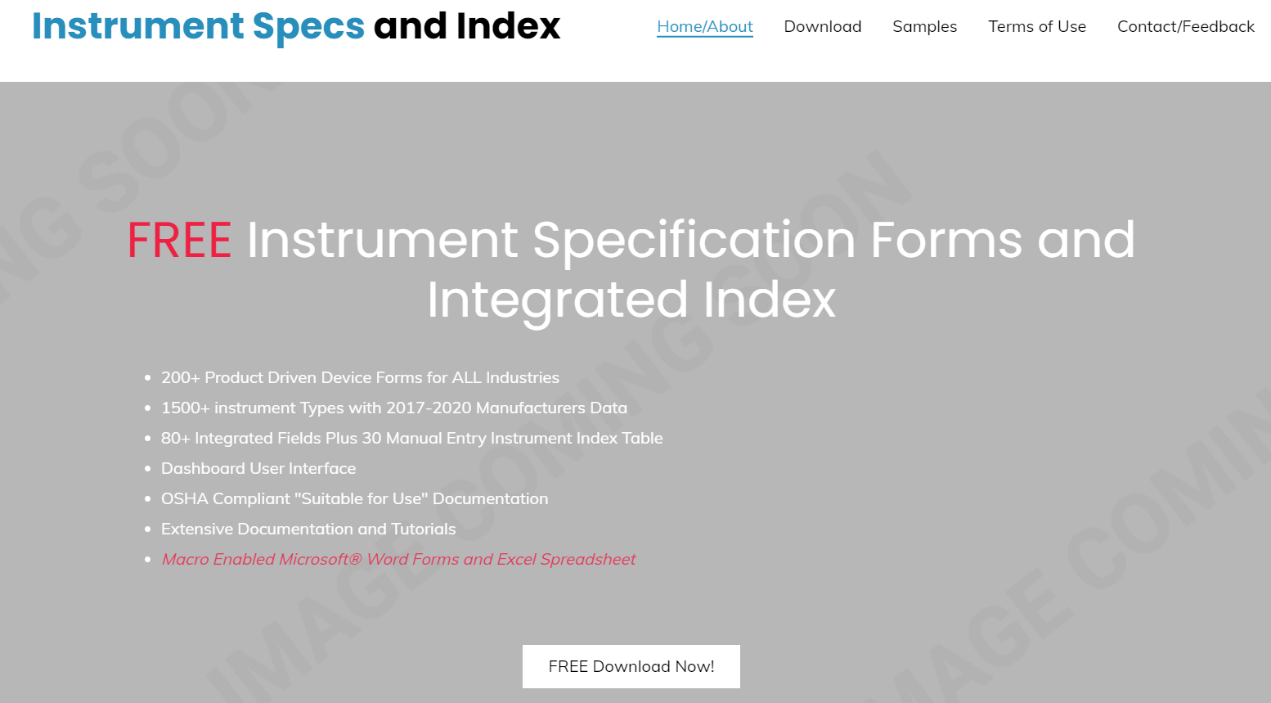 Clicking the “FREE Download Now! Button” will open the Google Drive download window.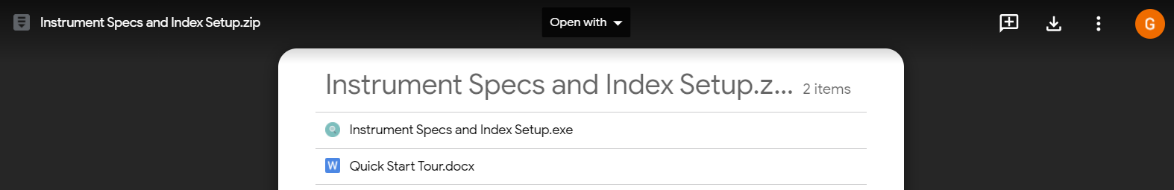 Clicking the download icon  will open the Google Drive can’t scan file that is too large window.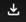 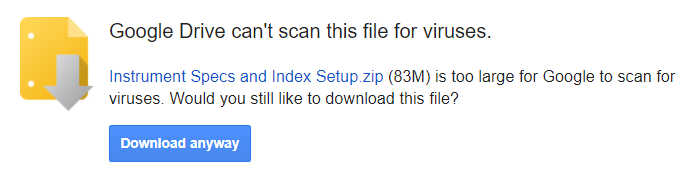 Clicking the “Download anyway” button will download the Instrument Specs and Index Setup.zip file.Note: Depending upon what web browser is being used, the download progress may be displayed; above the download window, below the window or inferred by a flashing browser icon. The Google Drive download window can be closed.Note: If the download is not complete a browser warning message will appear. 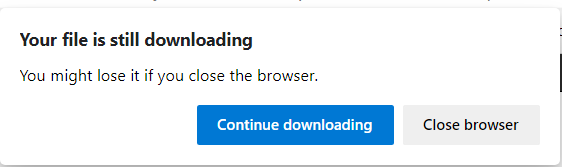 	Clicking the “Continue downloading” button will allow completion of the download.	13.2 WORKING WITH THE DOWNLOADED INSTALLATION FILESNavigating to the computer’s Downloads folder will allow access to the Instrument Specs and Index Setup.zip file.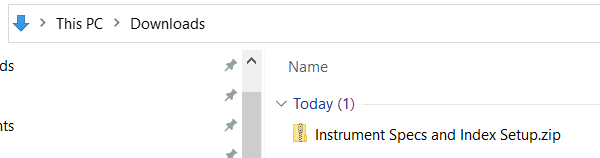 Double clicking, or right mouse click and choose the open menu option of the Instrument Specs and Index Setup.zip file, will open the compressed file and display its content.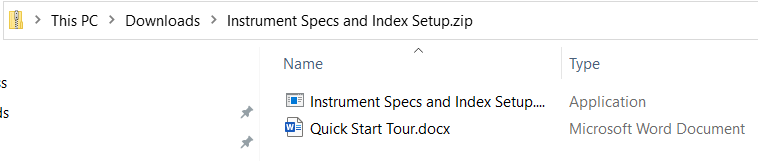 The Quick Start Tour.docx file is a step-by-step guideline that is highly recommended for users that do not have previous experience with this application. It is recommended that new users copy and paste this file to the Desktop for use until they become familiar with how access the file from within the Dashboard interface.Double clicking on the Specs and Instrument Index Setup.exe file, will open the Compressed (zipped) folders action window.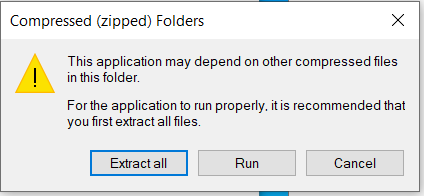 This information warning does not apply to our application, therefore clicking on the “Run button” will open the “Windows Protected your PC” window.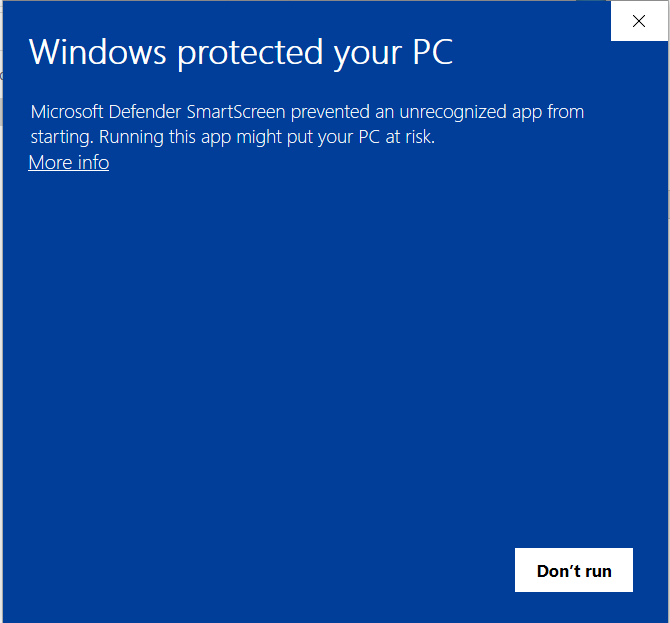 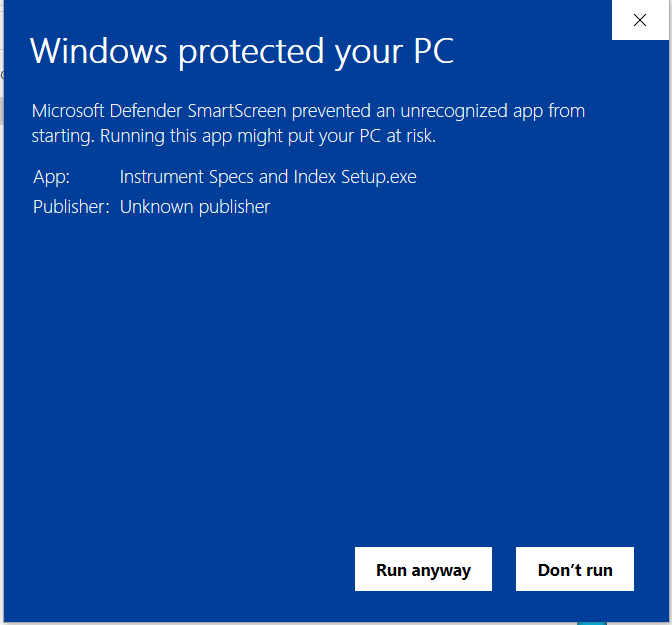 
This well intended warning is does not apply to our application, therefore Clicking the “More info” icon will add our desired option to “Run anyway”.Note: If your computer has an additional third-party virus protection, then you will get an additional window offering the option to “Run this program anyway”.A warning message about unknown source material may appear depending on computer operating system. Click to proceed with installation.13.3 INITIAL INSTALLATIONAfter all the virus protection software has been acknowledged, the Instrument Specs and Index Setup “Readme information” window will open.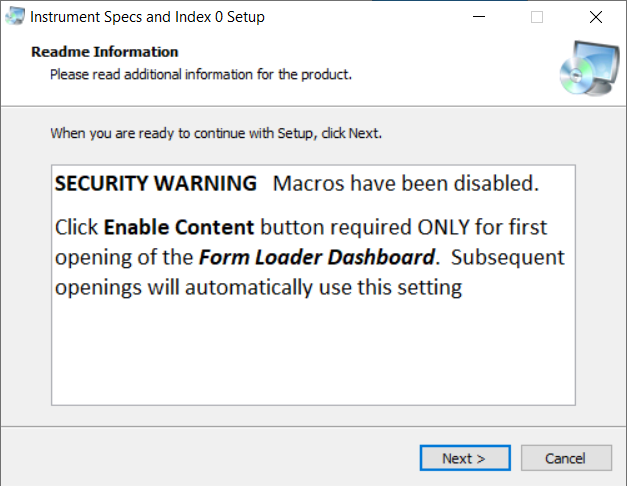 This information window is identifying that the application files include Microsoft® macros that will be disabled during installation, but will need to be enabled by the user, the first time that the application is run.Clicking the Next button will open the “Select Application Folder” window.These Microsoft® Word specification forms are designed for electronic file editing and integration with Microsoft® Excel and external software applications, using integrated XML technology. For their effective use, all files need to be located at a drive and folder location accessible to all intended internal project users.If a network location is appropriate, then use the Browse button to navigate to that drive/folder.The default installation is in the root directly of the active drive. This should be appropriate because there are no “Program Files” present in this application. (Microsoft Word and Excel are the associated program files)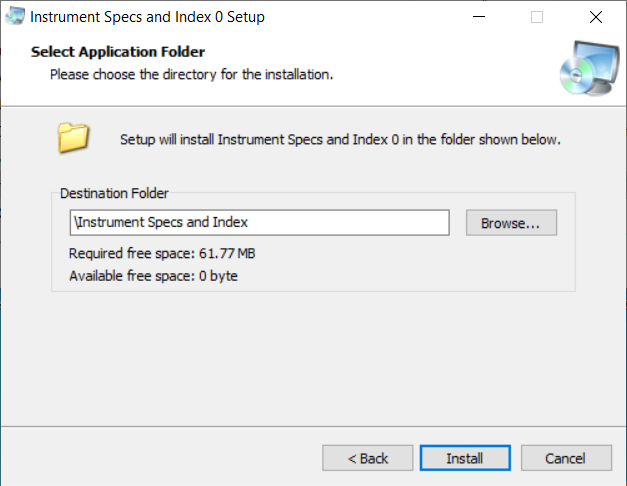 Click the Install button to proceed with copying the files to the driveThe Installation complete window will display.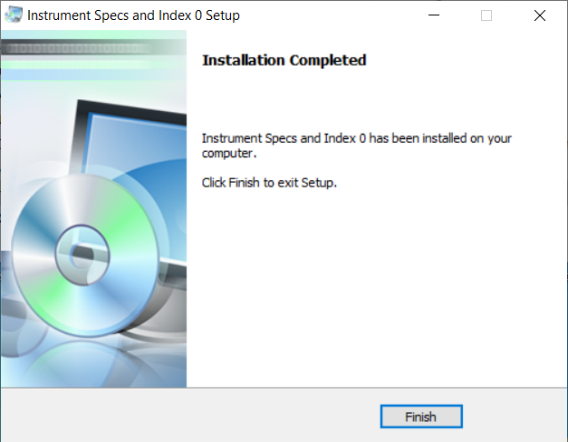 Click the Finish button to return to your Desktop and verify the application shortcut.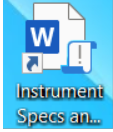 The Windows Start list will also display the Instrument Specs and Index program and its uninstall program.13.4 UPGRADE INSTALLATIONSwitch to the drive where you want to install this application and run the Instrument “Specs and Index Setup.exe” program.Windows’ warning message about unknown source material may appear depending on computer operating system. Click to proceed with installation.The “Instrument Specs and Index 0 Setup” window will display with the message window identifying that you must first uninstall your current installed version.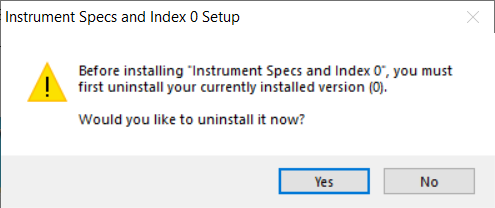 Click the Yes button to acknowledge this information and open the confirmation window.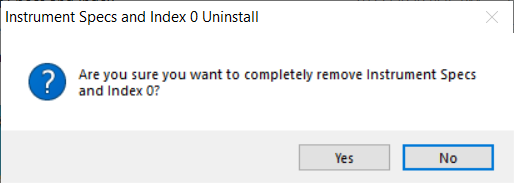 Click the Yes button to complete the uninstall and open the notification window.Note: It is advisable to backup files in the Project Form Data folder incase the uninstall activity accidently deletes your project files!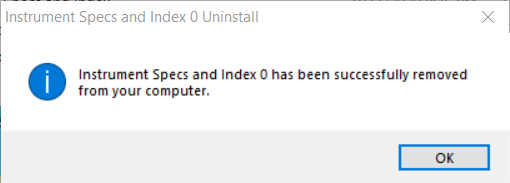 Click the OK button and the follow the above identified procedures for installation.Annex A Specification Templates ListTABLE 1 - Operating Parameter Device Categories and Form TitlesTABLE 2 - Device Specification Categories and Form TitlesANNEX B INSTRUMENT INDEX DATA LISTTABLE 3 - Specification Form Integrated DataAbout 82 default fields are automatically copied to an Excel Instrument Index Data table, whenever a specification document is saved.Note: Any additional Content Control property titles can be added to the Excel file columns and subsequent document savings will copy such additional data to the modified Instrument Index Data table.TABLE 4 - Manual Data Entry Properties of Instrument Index Data TableAbout 28 additional manual data entry properties can be managed in the Instrument Index Data table: Note: Any additional manual entry property titles can be added to the Excel file columns.TABLE 5 - Manual Entry Instrument Index Property Dropdown List TABLE 6 - Custom Views of Instrument Index Data TableSeven basic custom views of the Instrument Index Data are provided and can be added to and configured:  Note: Any additional Custom View can be added to the Excel file columns.Form BasisISA 201981ISA 201981ISA-TR20-00.01InstrumentSpecsandIndex2021Form BasisISA 201981ISA 2019812001InstrumentSpecsandIndex2021Analyzer forms00850Valve forms55922Flow forms551950Level forms441437Pressure forms441124Temperature forms44915Multivariable forms11216Weight0028Speed00010Machinery Analysis Safety0004Others33419Total Device forms262678255Single page/short formsSingle page/short forms1516136Standard multipage formsStandard multipage forms1162117Operating Parameters formsOperating Parameters forms01018Compliance standardCompliance standardCompliance standardCompliance standardCompliance standardCompliance standard99Compliance standard99Compliance standard99Compliance standard99Compliance standard99Compliance standard99Compliance standardForm NumberForm TitleRevA1001Analysis Device0A1002Analysis Device with Composition or Property0C1001Valve or Regulator Device0C1002Isolation Valve or Shutoff Device0C1003Desuperheating Control Valve Device0C1004Recirculation Valve device0F1001Flow Device0F1002Gas Flow Device with Composition Parameters0F1003Bulk Solids Flow Device0F1101Line 0L1001Level Device0P1001Differential Pressure Device0P1002Pressure Relief or Safety Relief Device0P1003Pressure Device0P1004Tank or Line Venting Device0T1001Temperature Device0T1002Non-contact Temperature Measurement Device0W1001Weight or Force Device 0Form NumberForm TitleRevAnalysis DevicesAnalysis DevicesAnalysis DevicesA2111Fixed Point Gas Transmitter Monitor/Control Unit0A2131Open Path Gas Detector0A2141Semi-continuous Analyzer0A2143Online Catalytic Combustion Based TOC Analyzer0A2151Insitu Gas Analyzer0A2161Continuous Extractive Gas Analyzer0A2171Opacity or Dust Monitor w/wo Integral Transmitter0A2172Opacity or Dust Transmitter or Interface Unit0A2181Online Colorimetric Based Wet-chemical Analyzer0A2183Online ISE Based Wet-chemical Analyzer0A2185Online Respirometry Based BOD or Toxicity Analyzer0A2187Online Thermal Digestion Based COD or Analyzer0A2189Online Chemical Oxidation Based TOC, TIC and TC Analyzer0A2191Dissolved Gas Sensor w/wo Mounting Assembly0A2192Dissolved Gas Transmitter/Analyzer/Monitor0A2301Ion Selective Sensor w/wo Insertion Assembly0A2201Online Liquid Particle Counter Sensor w/wo Analyzer0A2203Remote or Portable Airborne Particle counter w/wo Pump0A2205Online or Handheld Particle Counter or Monitor0A2207Remote or Handheld Condensation Particle Counter0A2301Ion Selective Sensor w/wo Insertion Assembly0A2311Liquid Density or Specific Gravity Transmitter0A2321Nuclear Type Density Transmitter w/wo Switches	0A2331Continuous Extractive Oil in Water Monitor w/wo Switches0A2332Insitu Oil in Water Sensor w/wo Insertion Assembly0A2333Oil in Water Monitor/Controller w/wo Switches0A2341pH/ORP Sensor w/wo Insertion Assembly0A2342pH/ORP/Conductivity/Resistivity Transmitter/Analyzer/Monitor0A2345Continuous TOC Sensor w/wo Transmitter or Analyzer0A2349Continuous UV-VIS Sensor w/wo Controller0A2351Turbidity or Photometric Sensor w/wo Transmitter0A2352Turbidity or Photometric Transmitter or Controller0A2361Viscosity and Density Sensor w/wo Integral Transmitter0A2363Gas Density Meter w/wo Calculated Variables0A2371Moisture Analyzer or Dew Point Xmtr w/wo Sample Sys0A2372Single Channel Moisture Analyzer or Dew Point Xmtr0A2373Humidity/Dewpoint Transmitter w/wo Switches0A2381Conductivity Sensor w/wo Insertion Assembly0A2391Entrained/Holdup Gas Monitor0A2411Smoke and/or Carbon Monoxide Alarm0A2511Smoke Detector0A2512Beam Smoke or Open-Air Smoke Imaging Detector0A2611Soil Moisture or Water Potential Sensor with Probe0A2612Soil Moisture and Temperature and Salinity Profiling Probe0A2901Sample Gas Conditioning System w/wo Phase Separation0A2902    Sample Probe or Extractor0A2903Steam and Water Grab Sample and Conditioning System0A2904Grab Sample or Bottle Sampling System0A2905Steam and Water Grab Sampling System0A2906Automated Steam and Water Sample Conditioning System0A2910         Analyzer Controller0Burner or Combustion DevicesBurner or Combustion DevicesBurner or Combustion DevicesB2001Flame Scanner w/wo Flame Relay or Amplifier0B2002Optical Flame Detector w/wo Video Camera0Valve or Regulator DevicesValve or Regulator DevicesValve or Regulator DevicesC2001Linear Motion Type Control Valve Assembly0C2002Linear Motion Type Control Valve Assembly with Auxiliaries0C2011Rotary Motion Type Control Valve Assembly0C2012Rotary Motion Type Control Valve Assembly with Auxiliaries0C2021Severe Service Isolation Valve Assembly0C2022Severe Service Control Valve Assembly w/Auxiliaries0C2023Cryogenic Service Isolation Valve Assembly with Auxiliaries0C2024Cryogenic Service Control Valve Assembly w/Auxiliaries0C2031Desuperheater Device/Control Valve Assembly0C2041Linear Motion Type Motor Operated Valve Assembly0C2042Rotary Motion Type Motor Operated Valve Assembly0C2043Electric Actuator and Auxiliaries0C2051Linear Motion Type Isolation Valve Assembly0C2052Rotary Motion Type Isolation Valve Assembly0C2061Linear Motion Type Emergency Valve Assembly0C2062Rotary Motion Type Emergency Valve Assembly0C2101Automatic Recirculation Valve w/wo Back Pressure Regulator0C2105Check Valve or Automatic Control Valve0C2111Pressure Regulator w/wo Pilot Valve0C2131Self-Acting Temperature Regulator Valve0C2141Air-Release or Air/Vacuum and Combination Air Valves0C2211Solenoid Valve or Manifold Assembly0	 Flow Devices	 Flow Devices	 Flow DevicesF2001Air Flow Traverse Probe w/wo Flow Straightener0F2011Elbow Flow Meter0F2021Flow Nozzle w/wo Meter Tube0F2031Orifice Plate (with Sizing Data)0F2032Orifice or Restriction Orifice Plate0F2041Orifice Plate Assembly w/wo Meter Tube0F2061Paddle Flow Switch or Transmitter0F2062Waterflow Detector w/wo Retard0F2071Pitot Tube w/wo Insertion Assembly0F2081Segmental Wedge Flow Element0F2091Target Flowmeter/Switch w/wo Insertion Assembly0F2101V-Shaped Cone Flowmeter0F2111Venturi or Flow Tube w/wo Meter Tube0F2121Laminar Flow element w/wo Transmitter0F2211Flume Flowmeter0F2231Rotameter/Variable Area Flowmeter-Direct Reading Type0F2251Variable Area Flowmeter or Transmitter w/wo Switches0F2261Weir Flowmeter Assembly0F2271Piston or Shuttle Flow Switch0F2301Coriolis Solids Mass Flowmeter w/wo Switches0F2311Free-Falling or Conveyed Bulk Solids Flowmeter0F2312Belt Scale System0F2313Impact or Solid-Particle Mass Flowmeter0F2314Microwave Solids Flow or Velocity Transmitter0F2315Microwave Solids Flow or Blocked Chute Switch0F2321Magnetic Flowmeter w/wo Integral Totalizer Indicator0F2322Insertion Type Magnetic Flowmeter w/wo Transmitter0F2331Radiation-Based Bulk Solids Flowmeter0F2341Ultrasonic Flowmeter w/wo Switches0F2342Ultrasonic Flare Gas Sensor w/wo Insertion Assembly0F2343Clamp-on Ultrasonic Flowmeter0F2351Thermal Mass Flowmeter w/wo Switches0F2361Thermal Mass Flow Switch0F2371Turbine Flowmeter Direct-Reading Type0F2372Turbine Flowmeter w/wo Switches0F2375Paddlewheel Flowmeter w/wo Switches0F2381Vortex or Swirl Flowmeter w/wo Totalizer Indicator0F2382Insertion Type Vortex Flowmeter w/wo Transmitter0F2391Sonar Flowmeter w/wo Entrained Gas Monitor0F2411Positive Displacement Flowmeter Direct-Reading Type0F2431Gear-Type PD Flowmeter w/wo Transmitter0F2432Helical Gear PD Flowmeter w/wo Transmitter0F2441Rotary-Type Gas PD Meter w/wo Transmitter0F2451Sliding/Rotary Vane Type PD Flowmeter0F2461Piston-Type PD Flowmeter w/wo Transmitter0F2471Nutating Disc PD Meter w/wo Transmitter0F2511Multi-Gas Flowmeter w/wo Controller0F2521Coriolis Mass Flowmeter w/wo Totalizer Indicator0F2611Sight Flow Indicator w/wo Illuminator0F2711Meter Tube w/wo Flow Straightener0Hand Control DevicesHand Control DevicesHand Control Devices20H2031Manual Pull Station0Level DevicesLevel DevicesLevel DevicesL2101Capacitance or RF Admittance Level Transmitter0L2111Diff Pressure Level Transmitter-Flange Mounted 0L2112Diff Pressure Level Transmitter with Remote Sensor0L2113Diff Pressure Level Transmitter with Seals0L2114Submersible Level Transmitter w/wo Data Logger0L2121Displacer-Type Level or Density Transmitter or Controller0L2122Displacer-Type Level Indicator w/wo Switches0L2131Tank Level Gauge or Transmitter w/wo Switches0L2141Nuclear Radiation-Based Level Transmitter w/wo Switches0L2151Resistance-Tape Level Transmitter w/wo Switches0L2161Non-contact Radar Level Transmitter For Liquid0L2162Guided Wave Radar Level or Interface Transmitter0L2163Non-contact Radar Level Transmitter For Solids0L2171Non-contact Ultrasonic Level Transmitter w/wo Switches0L2181Magnetostrictive Level or Interface Transmitter or Switch0L2191Laser Level Transmitter w/wo Switches0L2201Non-contact Volumetric Level Scanner w/wo Visualization0L2211Professional Precipitation Sensor or Rain Gauge0L2212Snow Depth Sensor or Gauge0L2301Capacitance or RF Admittance Level Switch0L2302Conductivity Level Probe or Switch0L2303Capacitive or Proximity Level Switch0L2305Thermal Dispersion Level Switch0L2311Float or Displacer Level Switch w/wo External Cage0L2312Tank Level Gauge or Indicator w/wo Switches0L2313Tilt Level Switch0L2314Single Level Float Sensor or Switch0L2315Multi-level Float Sensor or Switch w/wo Temp Sensor0L2321Nuclear Radiation-Based Level Switch0L2351Ultrasonic Contact-Type Level Switch0L2361Vibrating Element Level Switch0L2371Rotary Level Switch0L2381Optical Level Switch w/wo Remote Controller0L2391Diaphragm Level Switch0L2501Liquid Level Gauge Glass w/wo Illuminator0L2511Magnetic Liquid Level Gauge or Indicator w/wo Switches0L2521Electromechanical Servo/Plumb Bob Level Transmitter0Pressure or Differential Pressure DevicesPressure or Differential Pressure DevicesPressure or Differential Pressure DevicesP2001Pressure Gauge0P2002Digital Press or Diff Press Gauge w/wo Output Signal0P2011Pressure Gauge with Diaphragm Seal0P2101Differential Pressure Gauge0P2201Pressure Transmitter w/wo Integral Isolating Diaphragm0P2202Pressure Sensor/Transducer or Transmitter w/wo Switches0P2211Pressure Transmitter with Remote Diaphragm Seal0P2301Differential Pressure Transmitter0P2311Differential Pressure Transmitter with Seals0P2312Diff Pressure Transmitter with Remote Sensor0P2401Mechanical Pressure Switch0P2402Electronic Pressure Switch w/wo Transmitter0P2501Mechanical Differential Pressure Switch0P2502Electronic Differential Pressure Switch w/wo Transmitter0Pressure Safety DevicesPressure Safety DevicesPressure Safety DevicesP2901Rupture Disk Assembly w/wo Burst Sensor0P2902Explosion or Pressure Relief Vent0P2911Pressure Relief Tank Vent w/wo Integral Flame Arrester0P2912Emergency Pressure or Vacuum Vent0P2913Pilot Operated Pressure Vacuum Relief Valve0P2921Pressure Relief Valve0P2923Safety Relief Valve0P2924Pilot Operated Pressure Relief or Safety Relief Valve0P2925Hydraulic Pilot Operated Relief Valve w/wo Unloader0P2931Flame or Detonation Arrester w/wo Temperature Sensor0Receiver DevicesReceiver DevicesReceiver DevicesR2221Field Signal Indicator w/wo Switches0Speed DevicesSpeed DevicesSpeed DevicesS2001Wind Speed and Direction Sensor0Temperature DevicesTemperature DevicesTemperature DevicesT2001Bimetallic Thermometer w/wo Thermowell0T2101Filled-System Thermometer w/wo Thermowell0T2111Filled-System Temperature Switch w/wo Thermowell0T2121Filled-System Temperature Transmitter w/wo Thermowell0T2201RTD Assembly w/wo Thermowell0T2211Thermistor Assembly0T2221RTD/Thermocouple Temperature Transmitter-Field Mount0T2222RTD/Thermocouple Temperature Transmitter-Head Mount0T2223 Temperature Transmitter or Switch-Rail Mount0T2224Temperature Transmitter Assembly with Integral Sensor0T2301Thermocouple Assembly w/wo Thermowell0T2302 Multipoint RTD/Thermocouple Assembly w/wo Thermowell0T2401Radiation or Infrared Thermometer or Pyrometer0T2402Handheld IR Thermometer w/wo Secondary Measurement0T2501Thermowell or Protecting Tube Assembly0Multivariable DevicesMultivariable DevicesMultivariable DevicesU2001Professional or Military Grade Weather Station0U2002Multivariable Data Logger or Remote Monitoring Station0U2005Flood Warning System or Sensor0U2011Annunciator w/wo Event Recording0U2012Annunciator Lamp Cabinet or Indicator0U2013Fire Alarm Control Panel w/wo Integral Annunciator0U2014Fire Panel Remote Annunciator or Indicator0U2015Pressure Relief Device Monitor or Annunciator0U2051Multivariable Flow Transmitter w/wo Calculation0U2347Insitu Water Multi-parameter Probe w/wo Transmitter0U2348Insitu Water Multi-parameter Multiprobe with Transmitter0U2402Thermal or Hot-wire Anemometer with Probe0U2910Flow Computer or Totalizer or Transmitter0U2911Tank Data Integration or Monitor or Calculator w/wo SwitchesU2912Multi-Tank or Multi-Channel On-Off Level ControllerU2913Tank or Leak/Point Level Alarm or ControlVibration or Mechanical Analysis DevicesVibration or Mechanical Analysis DevicesVibration or Mechanical Analysis DevicesV2101Vibration Sensor/Transducer or Transmitter0V2201Vibration Transmitter/Alarm or Conditioner Module0V2301Vibration Switch0V2311Machinery Monitoring or Protection System0Weight DevicesWeight DevicesWeight DevicesW2011Precision Scale or Balance0W2015Bench or Floor or Platform Scale0W2017Truck or Vehicle Scale0W2018Railroad Track or Combo Truck Scale0W2111Hanging Weight Indicator or Crane Scale0W2211Load Cell or Weighing Module0W2221Weight Indicator or Remote Display0W2910Weighing or Batch Indicator or Controller0Relay or Compute or Converter DevicesRelay or Compute or Converter DevicesRelay or Compute or Converter DevicesY2211Signal Conditioner or Converter or Transmitter0Y2511Fieldbus Junction Component0Y2611Audible Signal Device0Y2612Visual Signal Device0Position DevicesPosition DevicesPosition DevicesZ2011Electromechanical Limit Switch0Z2012Proximity Sensor or Switch0Z2021Photoelectric or Distance Sensor or Switch0Content Control Property TitleData DescriptionDocument numberSpecification Document number (must be unique)Keywords (Tag no/Functional ID)Document master Tag no/Functional identificationComponent type 1Primary Component type nameForm_revSpecification form number and revisionSubjectSpecification form title (document Subject description)CompanyResponsible Organization company identificationLatest revisionDocument latest revisionPublish DateDocument publish dateStatusDocument issue statusSpec Id attri1valueSpecification Identifications section definable field nameSpec id attribute 1 valueSpecification Identifications section definable field valueProject numberProject numberSub project noSub project numberProjectProject titleEnterpriseEnterprise identificationSiteSite nameAreaArea identification acronymUnitUnit identification acronymAdmin Def attribute 1 nameAdministrative Identifications section definable field baneAdmin Def attribute 1 valueAdministrative Identifications section definable field valueCommentsWord/SharePoint document commentRelated equipmentRelated equipment identificationServiceService descriptionP_ID_Reference dwg numberP&ID or Reference drawing numberUpstr line_nozzle numberUpstream line or nozzle numberUpstr line pipe specUpstream line pipe specUpstr line nom ratingUpstream line nominal ratingUpstr line conn typeUpstream line connection typeUpstr line termn styleUpstream line termination styleUpstr line material typeUpstream line material typePrimary construction materialMaterial of pressure containing shell componentInline hazardous area clInline or Local Hazardous Area ClassInline hazardous Div_ZoneInline or Local Hazardous Area Division or ZoneInline hazardous grInline or Local Hazardous Area GroupInline T CodeInline or Local Hazardous Area Temperature CodeCriticality classificationCriticality classificationSignal loss failure modeSignal loss failure modeSupply loss failure modeSupply loss failure modeDesign Inlet press maxDesign Inlet pressure maximum valueDesign inlet press unitsDesign Inlet pressure maximum value unitsPC Max press at design tempPerformance Characteristics Max pressure at design tempPC Max press at design temp unitsPerformance Characteristics Max pressure at design temp unitsDesign Inlet temp maxDesign Inlet temperature maximum valueDesign inlet temp unitsDesign Inlet temperature maximum value unitsPC Max design tempPerformance Characteristics Max design tempPC Max design temp unitsPerformance Characteristics Max design temp unitsInlet temp min condInlet temperature minimum flow conditionInlet temp max condInlet temperature max flow conditionInlet temperature unitsInlet temperature unitsPC Min working tempPerformance Characteristics Min working temperaturePC Min working temp unitsPerformance Characteristics Min working temperature unitsPC Max working tempPerformance Characteristics Max working temperaturePC Max working temp unitsPerformance Characteristics Max working temperature unitsMinimum ambient tempMinimum ambient working temperatureMinimum ambient temp unitsMinimum ambient working temperature unitsPC Min ambient working tempPerformance Characteristics Min ambient working temperaturePC Min ambient working temp unitsPerformance Characteristics Min ambient working temperature unitsMaximum ambient tempMaximum ambient working temperatureMaximum ambient temp unitsMaximum ambient working temperature unitsPC Max ambient working tempPerformance Characteristics Max ambient working temperaturePC Max ambient working temp unitsPerformance Characteristics Max ambient working temperature unitsMaterial nameProcess Material nameGHS health hazardGHS Health HazardSignal power sourceIdentification of the signal power range required for the deviceDigital communication stdIdentification of the primary digital communication standardCompliance standardCompliance standardComponent Manufacturer 1Primary Component Manufacturer nameComponent Model number 1Primary Component Model numberEstimated weightEstimated weightEstimated weight unitsEstimated weight unitsPrim Tag no Input_OutputTag number or functional identification of the primary input or output signalPrim_CAL_Input_Output DescPrimary Calibration Input-Output DescriptionPrim_CAL_Input_LRVPrimary Calibration Input LRVPrim_CAL_Input_LRV unitsPrimary Calibration Input LRV unitsPrim_CAL_ActionPrimary Calibration ActionPrim_CAL_Output LRVPrimary Calibration Output LRVPrim_CAL_Output LRV unitsPrimary Calibration Output LRV unitsPrim_CAL_Output URVPrimary Calibration Output URVPrim_CAL_Output URV unitsPrimary Calibration Output URV unitsTest pressure Input URVTest pressure valueTest pressure Input URV unitsTest pressure unitsFile NameDocument full path or file nameExtended Index Property TitleData DescriptionLoop nameIdentifying parent name common to all members of the loopSequence orderLoop sequence order of individual member of a loopLoop diagramLoop diagram drawingAlternate tag IDAlternate identification of a device such as assigned by package equipment manufacturer, electrical interface equipment number or of a renamed deviceSupply statusIdentify organization responsible to supply of device such as instrumentation. piping, electrical, packaged equipment, etc.Instrument statusIdentification of the device status such as existing, new, spare, abandoned in place, to-be-removed, etc.Instrument locationRelative location such as field, local panel, remote panel, I/O building, etc.Location drawingDrawing number showing the device relative locationPiping isometricDrawing number showing the device location within a piping isometricInstrument systemAbbreviation for the digital system which the device signal is connected to, such as DCS, PLC, ANALYZER, ESD, etc.Associated I/O typeAssociated digital system I/O component such as AI. AO, DI. DO, HART®, etc.Associated I/O locationLocation of associated I/O component such as building number, cabinet/rack number, panel number, etc.Interlock Logic numberName/number common to all members of the interlockProcess data ownerOrganization responsible for providing process data such as Process, Mechanical, Vessel, Electrical or packaged equipmentSpecification packageSpecification package IDTurnover SystemIdentification of the data packaging for transfer to the ownerProcess data requiredRequired date for process data specificationsRequisition requiredRequired date for issuing specification requisitionRequired on siteRequired date for receiving device on siteAir/Purge connectionAir/Purge connection detail drawingElectrical/Signal connectionElectrical/Signal connection detail drawingEnvironmental protectionEnvironmental protection detail drawingJunction BoxJunction Box detail drawingProcess connectionProcess connection detail drawingSupport/MountingSupport/Mounting detail drawingRequires power supplyIdentifies devices that require power independent of their signal wiring.P&ID statusIdentification of P&ID activity such as future work, work on hold, pending deletion or pending scope changeP&ID Checked ByInitials of individual who checked the P&ID and Index data for completeness and consistencySupply statusSupply statusBy electricalFurnished by electrical disciplineBy instrumentFurnished by instrument disciplineBy mechanicalFurnished by instrument disciplineBy vesselFurnished by vessel disciplineBy othersFurnished by vessel disciplineNANot applicableInstrument statusInstrument statusBy instrumentationNew instrument by instrumentationBy othersFurnished by othersNANot applicableRelocateExisting device to be relocatedReuse in placeExisting device to be reused in placeVendor packageNew instrument in packed equipmentInstrument locationInstrument locationActuatorMounted on actuatorExternal mountMounted external to a vessel (bridle)Main panelLocated on the front of a panelSec panelMounted front of secondary panelClose coupledClose coupled element or gaugeNon-processField located without process connectionsEquipmentDirectly inserted in or on equipmentIn lineDirectly inserted inlineIn vesselLocated in vessel/connectionShelterLocated in a local instrument shelterLocal panelVisible on front of panelMCCMotor control centerNANot applicableOn lineMounted on line (non-intrusive)Rear panelMounted rear of main panelRear sec panelMounted rear of secondary panelRemoteRemote transmitter from primary elementSISSafety Instrumented SystemShared controlIntegral to instrument system shared controlVideo displayIntegral to instrument system shared displayInstrument systemInstrument systemACSAnalyzer Control SystemASAlarm System (panel)BMSBurner Management SystemBPCSBasic Process Control SystemCCSComputer Control SystemCEMSContinuous Emissions Monitoring SystemDCSDistributed Control SystemECSElectronic Control SystemFGSFire & Gas SystemLOCALSelf-contained instrument or loopMCSMachinery Control SystemNANot applicablePLCProgrammable Logic SystemAssociated I/O typeAssociated I/O typeAIAnalog inputAOAnalog outputDIDiscrete inputDODiscrete outputFFFOUNDATION fieldbusProfibus-DPProfibus-DP fieldbusProfibus-PAProfibus-PA fieldbusFIFrequency inputFOFrequency outputHART AIHART AIHART AOHart AONANot applicableRTDRTD elementSERIALSerial communicationTCThermocouple elementProcess data ownerProcess data ownerInstrumentationInstrumentation departmentLine listLine classification listMechanicalMechanical engineering departmentNANot applicablePackage vendorPackaged equipment vendorProcess data sheetProcess design departmentVesselVessel design departmentP&ID statusP&ID statusApprovedDrawing revision approvedFuture workDrawing revision future workHold workDrawing revision work on holdNANot applicablePending changeDrawing revision pending changePending deletionDrawing revision pending deletionPending scope changeDrawing revision pending scope changeAll Data EntryCalibration DataCompare Design ConditionsDevice Specification onlyManual Data EntryOperating Parameters OnlyPhysical Model Data